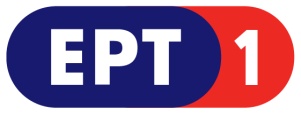 ΣΑΒΒΑΤΟ, 17/6/2017 07:00	ΜΑΖΙ ΤΟ ΣΑΒΒΑΤΟΚΥΡΙΑΚΟ  W    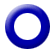 Η πρωινή εκπομπή «Μαζί το Σαββατοκύριακο», με την Ελένη Χρονά και τον Γιάννη Σκάλκο, είναι μαζί σας κάθε Σαββατοκύριακο από τις 07:00 έως και τις 10:00 το πρωί.Η Ελένη Χρονά και ο Γιάννης Σκάλκος μας ενημερώνουν για όλα όσα συμβαίνουν στην κοινωνία, την πολιτική, την οικονομία, την υγεία, στον πολιτισμό, τον αθλητισμό, στο περιβάλλον και γενικά στον κόσμο.Επίσης, η εκπομπή ασχολείται και με θέματα που αξίζουν της προσοχής μας, όπως σπουδαίες δράσεις σε απομακρυσμένες γωνιές της Ελλάδας, Έλληνες που διακρίνονται για τη δράση τους και το έργο τους σε κάθε γωνιά του πλανήτη, καινοτόμοι επιχειρηματίες που ανοίγουν τα φτερά τους κόντρα στην κρίση κ.ά. Παρουσίαση: Γιάννης Σκάλκος, Ελένη Χρονά.Αρχισυνταξία: Πιέρρος Τζανετάκος. Σκηνοθεσία: Αντώνης Μπακόλας.Διεύθυνση παραγωγής: Αλίκη Θαλασσοχώρη. Δημοσιογραφική ομάδα: Αθηνά Σαλούστρου, Νάσια Μπουλούκου.10:00	ΠΑΜΕ ΑΛΛΙΩΣ  W    Ο Τάκης Σαράντης και η Έλενα Μπουζαλά, κάθε Σαββατοκύριακο από τις 10:00 έως τις 12:00, προσεγγίζουν την επικαιρότητα «αλλιώς».Με διαφορετική ματιά στην πολιτική, κοινωνική, πολιτιστική και αθλητική επικαιρότητα, με θέματα και συνεντεύξεις από την Αθήνα και την Περιφέρεια και με ανατρεπτική διάθεση για όσα συμβαίνουν γύρω μας.Παρουσίαση: Τάκης Σαράντης, Έλενα Μπουζαλά.Αρχισυνταξία: Αρετή Μπίτα. Σκηνοθεσία: Νίκος Παρλαπάνης.Διεύθυνση παραγωγής: Αλίκη Θαλασσοχώρη. Δημοσιογραφική ομάδα: Νάσια Μπουλούκου, Ρούλα Κρικώνη.12:00	ΕΡΤ ΕΙΔΗΣΕΙΣ – ΕΡΤ ΑΘΛΗΤΙΚΑ – ΕΡΤ ΚΑΙΡΟΣ   W12:30	ΕΠΤΑ  WΜε τη Βάλια Πετούρη.Ενημερωτική εκπομπή, με καλεσμένο το πολιτικό πρόσωπο της εβδομάδας και θέμα την ανασκόπηση της επικαιρότητας, το επταήμερο που πέρασε.Παρουσίαση-αρχισυνταξία: Βάλια Πετούρη.Δημοσιογραφική επιμέλεια: Μανιώ Μάνεση.Σκηνοθεσία:  Αντώνης ΜπακόλαςΔιεύθυνση παραγωγής: Νάντια Κούσουλα13:30	EUROPE   WΕκπομπή με την Εύα Μπούρα.Πρόκειται για μία εβδομαδιαία  τηλεοπτική εκπομπή  στοχευμένη στις εξελίξεις στην Ευρωπαϊκή Ένωση σε μία κρίσιμη και μεταβατική περίοδο για την Ευρώπη. Μέσα από αναλυτικά ρεπορτάζ, εκτενή αφιερώματα και αποστολές, συνεντεύξεις με ευρωβουλευτές και ειδικούς αναλυτές και συνεργασία με το τηλεοπτικό κανάλι Europarl T.V.  η ΣΑΒΒΑΤΟ, 17/6/2017 εκπομπή «Εurope» στοχεύει να αναδείξει μεγάλα ευρωπαϊκά ζητήματα, όπως η μετανάστευση, η ανεργία,  η ανάπτυξη, το περιβάλλον, η ενέργεια κ.λπ., να καλύψει θέματα που ενδιαφέρουν τους Ευρωπαίους πολίτες και δεν αποκτούν πρωτεύουσα θέση στην ειδησεογραφία αλλά  και να καταγράψει  τα νέα δεδομένα της ευρωπαϊκής προοπτικής.Έρευνα-παρουσίαση: Εύα Μπούρα. Αρχισυνταξία: Σάκης Τσάρας.Σκηνοθεσία: Νίκος Παρλαπάνης.Διεύθυνση παραγωγής: Νεκταρία Δρακουλάκη.  15:00	ΕΡΤ ΕΙΔΗΣΕΙΣ+ ΕΡΤ ΑΘΛΗΤΙΚΑ+ΕΡΤ ΚΑΙΡΟΣ  W	16:00 	ΣΤΟΥΣ ΗΧΟΥΣ ΤΟΥ ΜΠΙΓΚ ΜΠΕΝ  W   ΝΕΟ ΕΠΕΙΣΟΔΙΟΕκπομπή 9η Τα ενδιαφέροντα θέματα της εκπομπής  «Στους ήχους του Μπιγκ Μπεν» του Λάμπη Τσιριγωτάκη από το Λονδίνο, έχουν την ευκαιρία να παρακολουθήσουν οι τηλεθεατές της ΕΡΤ1, το Σάββατο 17 Ιουνίου 2017 και ώρα 16:00.Ειδικότερα οι τηλεθεατές θα παρακολουθήσουν τα εξής θέματα:-Συνέντευξη με την Αγγλίδα επιχειρηματία Τζίνα Μίλερ, η οποία  δημιούργησε ιστορία όταν μόνη της κέρδισε δύο αγωγές εναντίον της βρετανικής κυβέρνησης στο Ανώτατο Δικαστήριο και την υποχρέωσε να φέρει το θέμα του Brexit στη Βρετανική Βουλή πριν από την ενεργοποίηση του άρθρου 50. Στη συνέντευξή της, η Τζίνα Μίλερ αναφέρεται στα σχέδιά της μετά τις εκλογές και τα νομικά μέσα που προτίθεται να χρησιμοποιήσει, προκειμένου η συμφωνία με τις Βρυξέλλες για το Brexit να είναι φιλική.-Συνέντευξη με τον Άγγλο γιατρό Μπιλ Φράνκλαντ, ο οποίος είναι ηλικίας 105 ετών και εξακολουθεί να εργάζεται. Είχε εργαστεί δίπλα στον Σερ Αλεξάντερ Φλέμινγκ τον εφευρέτη της πενικιλίνης και ο ίδιος ανακάλυψε την αλλεργία της γύρης. Αποκαλύπτει τι είχε πει στον Σαντάμ Χουσεΐν, όταν τον κάλεσαν στη Βαγδάτη για να τον θεραπεύσει από περιστατικό αλλεργίας.-Η έκθεση στο Μουσείο της Βικτώριας και του Αλμπέρτου για το έργο του σπουδαίου σχεδιαστή μόδας Μπαλεσιάνκα, η επιρροή που έχει μέχρι σήμερα στο ρεύμα και την εξέλιξη της μόδας.-Ο ειδικός σε θέματα ενέργειας και ενεργειακής οικονομίας, καθηγητής Κώστας Ανδριοσόπουλος, αναλύει τη θέση της Ελλάδας στον παγκόσμιο ενεργειακό χάρτη.Παρουσίαση: Λάμπης ΤσιριγωτάκηςΣκηνοθεσία: Αλέξανδρος ΦαραντόπουλοςΑρχισυνταξία: Εύη ΤσιριγωτάκηΜοντάζ: Στέφανος Φαραντόπουλος  17:00	Η ΜΗΧΑΝΗ ΤΟΥ  ΧΡΟΝΟΥ    W      ΝΕΟ ΕΠΕΙΣΟΔΙΟΜε τον Χρίστο Βασιλόπουλο     			Εκπομπή 9η ΣΑΒΒΑΤΟ, 17/6/2017 18:00	ΕΡΤ ΕΙΔΗΣΕΙΣ – ΕΡΤ ΑΘΛΗΤΙΚΑ – ΕΡΤ ΚΑΙΡΟΣ W18:30    SOCIAL GROWTH (E)   W     Εκπομπή της ΕΡΤ1 για νεοφυείς (startups) και κοινωνικές επιχειρήσειςΣτις παρυφές της οικονομικής κρίσης γεννιέται ένα ανερχόμενο και δυναμικό οικοσύστημα επιχειρηματικότητας με κοινωνικό πρόσημο και αντίκτυπο.Ιστορίες κοινωνικών επιχειρηματιών, επενδυτές, κοινωνικοί χρηματοδότες και ειδήμονες μέντορες, είναι οι πρωταγωνιστές της νέας παραγωγής της ΕΡΤ, «Social Growth». Το «Social Growth», η πρώτη εκπομπή για την κοινωνική επιχειρηματικότητα και τις startups στην ελληνική τηλεόραση, ακολουθεί τον κύκλο ωρίμανσης μίας κοινωνικής επιχείρησης, από το στάδιο της ιδέας και της startup, στην ανάπτυξη και την ωρίμανση, μέσα από τις ιστορίες ανθρώπων που δραστηριοποιούνται στο πεδίο.Τι ζητάει ένας επενδυτής για να χρηματοδοτήσει μια επιχείρηση; Πώς σκέφτεται ένας επενδυτής «άγγελος» (angel investor) και ένας venture capitalist;Στο «Social Growth» θα γνωρίσετε αληθινούς επενδυτές με ενεργή λειτουργία στην Ελλάδα. Θα μάθετε από τους διοικούντες των μεγάλων ιδρυμάτων της χώρας, πώς στηρίζουν την επιχειρηματικότητα και πώς μπορούν να στηρίξουν και εσάς. Επεισόδιο 6ο: «Ποιους να βοηθήσω;» Στο έκτο επεισόδιο, ο Σταύρος Τσομπανίδης παρουσιάζει την Phee, μία εταιρεία βιώσιμης ανάπτυξης που δημιουργεί καταναλωτικά προϊόντα, ανακυκλώνοντας τα νεκρά φύλλα των φυκιών. O Χρύσανθος Χόρμπας παρουσιάζει τους Loutraki Divers, μία ΜΚΟ, η οποία καθαρίζει τα ελληνικά λιμάνια από τόνους σκουπιδιών και άλλων υλικών που καταλήγουν σ’ αυτά. Ο Πέτρος Κόκκαλης, εντεταλμένος δημοτικός σύμβουλος Ανάπτυξης & Επιχειρηματικότητας του Δήμου Πειραιά, εξηγεί γιατί είναι αναγκαία η ανάπτυξη μίας επιχειρηματικότητας με περιβαλλοντολογικές και κοινωνικές αρχές και βιωσιμότητα. Επίσης, ο Νίκος Βασιλάτος, διευθυντής Επενδυτικών Ιδιωτικών Κεφαλαίων της Παγκόσμιας Τράπεζας, εξηγεί πώς λειτουργούν οι επενδύσεις με αντίκτυπο και πώς επενδύουν οι μεγάλες εταιρείες. Σκηνοθεσία-σενάριο: Χάρης Ντώνιας.Διεύθυνση φωτογραφίας: Νίκος Βούλγαρης.Μοντάζ: Ανδρέας Σπανός.Post Production: Harold Herbert.Διεύθυνση παραγωγής: Ιάκωβος Πανουργιάς.Οργάνωση παραγωγής: Πανδώρα Ξαρχάκου.Επιστημονικός συνεργάτης: Δρ. Φιόρη Ζαφειροπούλου.Ηχοληψία: Αλέξανδρος Σακελλαρίου.Βοηθός διευθυντή φωτογραφίας: Ανδρέας Πετρόπουλος.Motion Graphics: Ανδρέας Σπανός.Πρωτότυπη μουσική: Θανάσης Γκαμαράζης.Σχεδιασμός Οπτικής Ταυτότητας: Άρης Αθάνατος.ΣΑΒΒΑΤΟ, 17/6/2017 Digital Marketing: Κατερίνα Παπαγεωργιάδη.Εκτέλεση παραγωγής: The NEST Κοιν.Σ.Επ.Παραγωγή: ΕΡΤ Α.Ε.19:00    ΟΙΝΟΣ Ο ΑΓΑΠΗΤΟΣ (Ε)  W            Η εκπομπή «Οίνος ο αγαπητός», μας ταξιδεύει στους δρόμους του κρασιού της Ελλάδας.Από την αρχαιότητα μέχρι σήμερα, η Ελλάδα έχει μακρά παράδοση στην καλλιέργεια της αμπέλου και στην παραγωγή κρασιού. Η χώρα μας διαθέτει πολλές και διαφορετικές ποικιλίες σταφυλιών, ενώ τα ελληνικά κρασιά κερδίζουν συνεχώς έδαφος στις διεθνείς αγορές. Με ξεναγό τον οινολόγο δρ. Δημήτρη Χατζηνικολάου, θα ταξιδέψουμε στις πιο διάσημες αμπελουργικές περιοχές της χώρας μας. Από τη Νεμέα μέχρι τη Δράμα και από τη Σαντορίνη μέχρι τη Νάουσα, θα επισκεφτούμε οινοποιεία, αμπελώνες και κελάρια, θα δοκιμάσουμε μεθυστικά κρασιά -λευκά, κόκκινα, ροζέ, αφρώδη, γλυκά, λιαστά, ημίγλυκα, αλλά και αποστάγματα- και θα συνομιλήσουμε με ειδικούς και λάτρεις του «οίνου του αγαπητού». Σ’ αυτό το διαφορετικό ταξίδι στη Διονυσιακή Ελλάδα, θα γνωρίσουμε τις διαφορετικές ποικιλίες που καλλιεργούνται ανά περιοχή, ντόπιες και ξενικές, τα κρασιά που παράγουν, τις ιδιαιτερότητές τους και τους ανθρώπους που βρίσκονται πίσω από τη διαδικασία. Θα μάθουμε πώς να διαλέξουμε το κατάλληλο μπουκάλι κρασί για κάθε περίσταση, με τι να το συνταιριάξουμε και πώς να το απολαύσουμε στο μέγιστο. Θα καταρρίψουμε μύθους για το κρασί και θα μυηθούμε στην τέχνη της οινογνωσίας, γιατί η απόλαυση ενός ποτηριού καλό κρασί μπορεί να γίνει ιεροτελεστία. Προορισμοί: Νεμέα, Μαντινεία, Σαντορίνη, Μεσόγεια, Δράμα, Παγγαίο, Επανομή, Νάουσα, Ραψάνη, Όσσα Λαγκαδά, Μετέωρα, Ηλεία, Πάτρα, Αίγιο. Επεισόδιο 7ο: «Δράμα» Το ταξίδι ξεκινά στη Δράμα και εκεί γνωρίζουμε το merlot και τοsyrah. Επισκεπτόμαστε τα κτήματα Παυλίδη, Κώστα Λαζαρίδη και Τέχνη Οίνου. Συνομιλούμε με τον οινολόγο του κτήματος Παυλίδη Παναγιώτη Κυριακίδη, το Γεράσιμο Λαζαρίδη, τον οινολόγο της Τέχνης Οίνου Άκη Παπαδόπουλο και τον γεωπόνο Ηρακλή Τοπαλίδη.  Καταρρίπτουμε το μύθο για την «αξία του παλαιού βαρελιού» στη ζύμωση του κρασιού.  Μαθαίνουμε γιατί, πότε και πώς πρέπει να μεταγγιστεί ένα κρασί σε μια καράφα.20:00    ΚΛΑΣΙΚΟΙ  ΝΤΕΤΕΚΤΙΒΞΕΝΗ ΣΕΙΡΑ (Ε)    «Ντετέκτιβ Μέρντοχ»  (Murdoch mysteries)  (Δ΄ κύκλος)Πολυβραβευμένη σειρά μυστηρίου εποχής, παραγωγής Καναδά 2008-2016.Η σειρά διαδραματίζεται στο Τορόντο το 1895. Ο ντετέκτιβ Ουίλιαμ Μέρντοχ, χρησιμοποιώντας τα πιο σύγχρονα μέσα της Εγκληματολογίας και με τη βοήθεια των σύγχρονων επιστημονικών ανακαλύψεων, εξιχνιάζει τα πιο αποτρόπαια εγκλήματα του Τορόντο των αρχών του 20ού αιώνα. Καθώς μαζί με την ομάδα του κατορθώνουν το αδύνατο, αναβιώνουν μέσα από τις έρευνές τους πραγματικά θέματα, καθώς και ιστορικά πρόσωπα που έζησαν έναν αιώνα πριν!ΣΑΒΒΑΤΟ, 17/6/2017 Τον Μέρντοχ, στις έρευνές του, βοηθούν τρία πρόσωπα: ο επιθεωρητής Μπράκενριντ, η γιατρός Τζούλια Όγκντεν και ο άπειρος, αλλά ενθουσιώδης αστυνομικός, Τζορτζ Κράμπτρι.Ο Μπράκενριντ είναι ο προϊστάμενος του Μέρντοχ που έχει αδυναμία στο ουίσκι, προτιμάει τις πιο συμβατικές μεθόδους έρευνας, αλλά χαίρεται και καμαρώνει όταν τα πράγματα πάνε κατ’ ευχήν!Η γιατρός είναι θαυμάστρια του Μέρντοχ και των εκκεντρικών μεθόδων του και βοηθάει πολύ στη λύση των μυστηρίων, καθώς αποκαλύπτει -με τη βοήθεια της Παθολογίας- αποδεικτικά στοιχεία.Τέλος, ο Κράμπτρι, που ονειρεύεται να γίνει συγγραφέας αστυνομικών μυθιστορημάτων, είναι ο πιστός βοηθός του Μέρντοχ.Πρωταγωνιστούν οι Γιάνικ Μπίσον (στο ρόλο του ντετέκτιβ Ουίλιαμ Μέρντοχ), Τόμας Κρεγκ (στο ρόλο του επιθεωρητή Μπράκενριντ), Έλεν Τζόι (στο ρόλο της γιατρού Τζούλια Όγκντεν), Τζόνι Χάρις (στο ρόλο του αστυνομικού Τζορτζ Κράμπτρι). Επίσης, πολλοί guest stars εμφανίζονται στη σειρά.Βραβεία: Τζέμινι:Καλύτερου έκτακτου ανδρικού ρόλου σε δραματική σειρά – 2008Καλύτερης πρωτότυπης μουσικής επένδυσης σε πρόγραμμα ή σειρά – 2008, 2009Καναδικό Βραβείο Οθόνης:Καλύτερου μακιγιάζ στην Τηλεόραση – 2015Καλύτερης ενδυματολογίας στην Τηλεόραση - 2015Επίσης, η σειρά απέσπασε και πολλές υποψηφιότητες.Το πρώτο επεισόδιο της σειράς μεταδόθηκε το 2008 και από τότε μεταδόθηκαν ακόμη 150 επεισόδια. Επεισόδιο 8ο: Mία φαντασιόπληκτη τηλεφωνήτρια επιμένει πως άκουσε από το τηλέφωνο τον στραγγαλισμό μιας κοπέλας και οι συνάδελφοι του Μέρντοχ δεν δίνουν σημασία. Όταν όμως ανακαλύπτουν το πτώμα και ακολουθεί αμέσως και δεύτερο θύμα, το οποίο έχουν βασανίσει πριν το δολοφονήσουν, μπλέκουν με έναν ψυχωτικό δολοφόνο που μόνο ο Μέρντοχ θα μπορέσει να σταματήσει.20:55     ΚΕΝΤΡΙΚΟ ΔΕΛΤΙΟ ΕΙΔΗΣΕΩΝ + ΑΘΛΗΤΙΚΑ  + ΚΑΙΡΟΣ   W	22:00	ΝΕΟΣ ΕΛΛΗΝΙΚΟΣ ΚΙΝΗΜΑΤΟΓΡΑΦΟΣ   GR  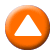 «ΕΥΔΟΚΙΑ»     Κοινωνικό δράμα, παραγωγής 1971.Σκηνοθεσία-Σενάριο: Αλέξης Δαμιανός Μουσική: Μάνος Λοΐζος Παίζουν: Μαρία Βασιλείου, Χρήστος Ζορμπάς, Κούλα Αγαγιώτου, Γιώργος Κουτούζης, Βασίλης ΠαναγιωτόπουλοςΔιάρκεια: 99΄ΣΑΒΒΑΤΟ, 17/6/2017 Υπόθεση: Ένας λοχίας γνωρίζεται με την Ευδοκία, μια πόρνη, την οποία και παντρεύεται. Δεμένοι με μια κοινή μοίρα που τους ορίζει, οι δυο εραστές εξεγείρονται ενάντια σε ένα πιο ισχυρό από αυτούς κοινωνικό σύστημα και συντρίβονται, όπως στην κλασική τραγωδία. Ρεαλισμός, σκληρό φως, γυμνά τοπία. Η πόλη της Ευδοκίας έχει φτωχογειτονιές, άδεια σοκάκια, χωράφια. Μια πόρνη που θέλει να ζήσει, να είναι ελεύθερη. Να αγαπήσει και να αγαπηθεί πάνω από όλα σαν άνθρωπος. Οι ήρωες της Ευδοκίας ζουν στα όρια ενός σουρεαλιστικού κόσμου, τυπικά ελληνικού, όπου το παράλογο αποτελεί καθημερινό στοιχείο της πραγματικότητας. Ταινία γνωστή για το μουσικό θέμα, το ζεϊμπέκικο του Μάνου Λοϊζου, απέσπασε το βραβείο Α' Γυναικείου ρόλου στο Φεστιβάλ Θεσσαλονίκης. Μια από τις σημαντικότερες δημιουργίες του ελληνικού κινηματογράφου.24:00	ΕΡΤ ΕΙΔΗΣΕΙΣ – ΕΡΤ ΑΘΛΗΤΙΚΑ – ΕΡΤ ΚΑΙΡΟΣ  W	00:10	CINE AFTER                                                                   ΞΕΝΗ ΤΑΙΝΙΑ              «Το παιδί από τη Γερμανία» (Tyskungen / German Child / The Hidden Child) Αστυνομικό δράμα-θρίλερ, συμπαραγωγής Σουηδίας-Γερμανίας 2013.Σκηνοθεσία: Περ Χάνεφιορντ.Σενάριο: Μαρία Κάρλσον (βασισμένο στο βιβλίο της Καμίλα Λάκμπεργκ).Παίζουν: Κλαούντια Γκάλι, Ρίτσαρντ Ουλφσάτερ, Πάμελα Κόρτες Μπρούνα, Λέναρτ Γιάνκελ, Έντβιν Έντρε, Γιάκομπ Όφτεμπρο, Γιαν Μάλμσο.Διάρκεια: 90΄Υπόθεση: Ακριβώς την ημέρα που φέρνει στον κόσμο το πρώτο της παιδί, η δημοφιλής Σουηδή μυθιστοριογράφος Έρικα Φαλκ, θα νιώσει τον πόνο της απώλειας, καθώς οι λατρεμένοι της γονείς, θα πέσουν θύματα τροχαίου δυστυχήματος. Έχοντας κληρονομήσει την πατρική της κατοικία, στο συνοριακό ψαροχώρι της Φιελμπάκα, η Έρικα θα πάρει το ρίσκο να κάνει ένα νέο ξεκίνημα στη ζωή της, μετακομίζοντας από την πρωτεύουσα στην επαρχία, μαζί με το σύζυγό της, έναν πρώην αστυνομικό του τμήματος Ανθρωποκτονιών. Τη γαλήνη της ανέμελης καθημερινότητάς της, ένα εξάμηνο αργότερα, θα διαταράξει η παρουσία στο κατώφλι της ενός άγνωστου άντρα, που θα υποστηρίξει πως είναι ο ετεροθαλής της αδελφός, από την πλευρά της μητέρας της.  Εκείνη, οργισμένη, θα δείξει την πόρτα της εξόδου στον -σημαντικά μεγαλύτερό της ηλικιακά- απρόσκλητο επισκέπτη, μια πράξη που θα μετανιώσει λίγες ημέρες αργότερα, όταν εκείνος θα βρεθεί βάναυσα δολοφονημένος στο μπάνιο του σπιτιού του. Ένα γεγονός, που μαζί με την ανακάλυψη ενός χιτλερικού παράσημου στη σοφίτα της, θα κινήσουν την περιέργειά της να βρει την άκρη του νήματος, σ’ αυτή τη μυστηριώδη υπόθεση. Σύντομα ανακαλύπτει πως η μητέρα της είχε σκοτεινά μυστικά από το παρελθόν, που οι ρίζες τους κρύβονται δεκαετίες πίσω, στα μέσα του Β΄ Παγκόσμιου Πολέμου και τα οποία κάποιοι πασχίζουν να διατηρήσουν μυστικά με κάθε κόστος. Η Έρικα πλέον, βυθίζεται ολοένα και περισσότερο σ’ έναν ιστό ψεμάτων και θανάτου.ΣΑΒΒΑΤΟ, 17/6/2017- ΣΥΝΕΧΕΙΑΝΥΧΤΕΡΙΝΕΣ ΕΠΑΝΑΛΗΨΕΙΣ:01:45 ΣΤΟΥΣ ΗΧΟΥΣ ΤΟΥ ΜΠΙΓΚ ΜΠΕΝ (Ε) ημέρας - W02:45 ΕΠΤΑ (Ε) ημέρας - W03:45 EUROPE (E) ημέρας - W05:10 ΞΕΝΗ ΣΕΙΡΑ «ΝΤΕΤΕΚΤΙΒ ΜΕΡΝΤΟΧ» (Ε) ημέρας06:00 ΟΙΝΟΣ Ο ΑΓΑΠΗΤΟΣ (Ε) ημέρας – W06:45 ΣΑΝ ΣΗΜΕΡΑ ΤΟΝ 20ό ΑΙΩΝΑ (Ε) – WΚΥΡΙΑΚΗ,  18/6/2017 07:00	ΜΑΖΙ ΤΟ ΣΑΒΒΑΤΟΚΥΡΙΑΚΟ  W    	Με την Ελένη Χρονά και τον Γιάννη Σκάλκο10:00	ΠΑΜΕ ΑΛΛΙΩΣ  W    Με τον  Τάκη Σαράντη και την Έλενα Μπουζαλά11:30	ΜΕ ΑΡΕΤΗ ΚΑΙ ΤΟΛΜΗ  W    Με την Αλεξία Τασούλη Η εκπομπή «Με αρετή και τόλμη», που μεταδίδεται κάθε Κυριακή στις 11:30 από τη συχνότητα της ΕΡΤ1, καλύπτει θέματα που αφορούν στη δράση των Ενόπλων Δυνάμεων. Μέσα από την εκπομπή προβάλλονται -μεταξύ άλλων- όλες οι μεγάλες τακτικές ασκήσεις και ασκήσεις ετοιμότητας των τριών Γενικών Επιτελείων, αποστολές έρευνας και διάσωσης, στιγμιότυπα από την καθημερινή, 24ωρη κοινωνική προσφορά των Ενόπλων Δυνάμεων, καθώς και από τη ζωή των στελεχών και στρατευσίμων των Ενόπλων Δυνάμεων.Επίσης, η εκπομπή καλύπτει θέματα διεθνούς αμυντικής πολιτικής και διπλωματίας με συνεντεύξεις και ρεπορτάζ από το εξωτερικό.Εκπομπή 14η 12:00	ΕΡΤ ΕΙΔΗΣΕΙΣ – ΕΡΤ ΑΘΛΗΤΙΚΑ – ΕΡΤ ΚΑΙΡΟΣ   W12:15	ΕΠΩΝΥΜΩΣ    WΜε τον Βασίλη ΤαλαμάγκαΑρχισυνταξία: Ματίνα Καραμίντζου. Δ/νση Παραγωγής: Αθηνά ΒάρσουΣκηνοθεσία: Μανώλης Παπανικήτας, Γιάννης ΤζανετήςΕκπομπή 17η  13:00	ΤΟ ΑΛΑΤΙ ΤΗΣ ΓΗΣ (E)     W            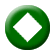 «ΜΟΥΣΙΚΕΣ ΚΑΙ ΧΟΡΟΙ ΤΟΥ ΑΣΠΡΟΠΟΤΑΜΟΥ»Ο Λάμπρος Λιάβας και το «Αλάτι της Γης» ταξιδεύουν στη Θεσσαλία και μας προσκαλούν σε μια γνωριμία με τη μουσική και χορευτική παράδοση της περιοχής του Ασπροποτάμου. Τα γυρίσματα της εκπομπής πραγματοποιήθηκαν στο χωριό Γαρδίκι και στον Πύργο Μαντάνια στην Καλιρρόη, καταγράφοντας την πλούσια και πολύμορφη μουσική κληρονομιά των νομάδων Βλάχων της περιοχής, με τα παλαιά ιστορικά τραγούδια και τους χαρακτηριστικούς «συγκαθιστούς» χορούς.Στο λαϊκό γλέντι στο Γαρδίκι Τρικάλων συμμετέχει ο παλαίμαχος δεξιοτέχνης στο λαϊκό κλαρίνο Σπύρος Αναστασίου,  μαζί με τον παλαίμαχο τραγουδιστή και ερευνητή της τοπικής μουσικής παράδοσης Σωτήρη Γοργογέτα και τον Σωτήρη Τόγελο στο λαγούτο. Τους συνοδεύουν οι μουσικοί της νεότερης γενιάς: Γιώργος Κολτσίδας (κλαρίνο), Γιάννης Σούλτης (βιολί), Περικλής Ζήσης (λαγούτο) και Αλέξανδρος Αραπογιάννης (ακορντεόν).ΚΥΡΙΑΚΗ,  18/6/2017 Τη δεύτερη μέρα του μουσικού οδοιπορικού, το «Αλάτι της Γης» συναντά την τοπική κομπανία των «Ντοκαίων», σ’ ένα δυναμικό γλέντι στον Πύργο Μαντάνια στην Καλιρρόη, αποτυπώνοντας τα πιο αντιπροσωπευτικά δείγματα του μουσικού και χορευτικού ρεπερτορίου του Ασπροποτάμου. Συμμετέχουν οι μουσικοί Σάκης Ντόκος (κλαρίνο), Αλέξανδρος Ντόκος (ακορντεόν), Απόστολος Ντόκος (λαγούτο), Νίκος Ντόκος (λαουτοκιθάρα), Νίκος Ντόκος (ντέφι) και Νίκος Πεξομάτης (βιολί).Έρευνα-Κείμενα-Παρουσίαση: Λάμπρος ΛιάβαςΣκηνοθεσία: Νικόλας ΔημητρόπουλοςΕκτελεστής παραγωγός: Μανώλης Φιλαϊτης Εκτέλεση παραγωγής: FOSS ON AIR15:00	ΕΡΤ ΕΙΔΗΣΕΙΣ – ΕΡΤ ΑΘΛΗΤΙΚΑ – ΕΡΤ ΚΑΙΡΟΣ  W16:00    ΠΡΟΣΩΠΙΚΑ (Ε)   W    Με την Έλενα Κατρίτση				              «Αλ Ζαάταρι: Η ζωή στην προσφυγούπολη των 80.000 ψυχών» Το Αλ Ζαάταρι είναι ο μεγαλύτερος προσφυγικός καταυλισμός στην Ιορδανία. Η Έλενα Κατρίτση κατέγραψε με την κάμερα της εκπομπής «Προσωπικά», τη ζωή στην προσφυγούπολη, που βρίσκεται κοντά στα σύνορα με τη Συρία και στην οποία σήμερα ζουν περίπου 80.000 άνθρωποι, με την ελπίδα ότι θα μπορέσουν κάποια στιγμή να επιστρέψουν στη χώρα τους.Σύμφωνα με τον ΟΗΕ, οι επίσημα καταγεγραμμένοι Σύριοι πρόσφυγες στη χώρα φτάνουν τους 650.000. Όμως, οι Αρχές εκτιμούν ότι ο πραγματικός αριθμός αγγίζει τους 1.382.000!  Η Ιορδανία, ο Λίβανος και η Τουρκία λόγω της γειτνίασής τους με τη Συρία έχουν δεχθεί το κύριο βάρος των προσφύγων. Οι αριθμοί δείχνουν το μέγεθος μιας τραγωδίας που δεν έχει τελειωμό. Η Ιορδανία ασφυκτιά από τον τεράστιο αριθμό προσφύγων που έχει κατακλύσει τη χώρα. Ο τ. Πρωθυπουργός του Χασεμιτικού Βασιλείου της Ιορδανίας, Αμπντάλα Ενσούρ, στη συνέντευξη που μας παραχώρησε, τόνισε ότι Ιορδανία βρίσκεται αυτή τη στιγμή στο μάτι του κυκλώνα και ότι αδυνατεί να ανταποκριθεί στις ανάγκες των μεγάλων προσφυγικών ροών.Η προσφυγική κρίση ασκεί τεράστια πίεση στις κοινωνικές υπηρεσίες, δημιουργεί προβλήματα στο εκπαιδευτικό σύστημα, στον τομέα της υγείας και απειλεί την περιφερειακή σταθερότητα. Πρόσφατα  στη διαχωριστική γραμμή, στα βορειανατολικά σύνορα της χώρας, από τη συριακή πλευρά, έγινε επίθεση αυτοκτονίας από τον ISIS, με αποτέλεσμα το θάνατο 6 Ιορδανών συνοριοφυλάκων και τον τραυματισμό ακόμη 14 ανθρώπων. Έπειτα απ’ αυτό το γεγονός, η Ιορδανία έκλεισε τα σύνορά της με τη Συρία και το Ιράκ.Ο  τ. Πρόεδρος της Βουλής των Αντιπροσώπων,  A. Aλ Tαρανουέχ,  πιστεύει ότι το Ισλαμικό Κράτος θα μπορούσε να νικηθεί. Ο λόγος που δεν έχει συμβεί αυτό είναι γιατί, όπως υποστηρίζει, παίζονται μεγάλα παιχνίδια στην ευρύτερη περιοχή της Μέσης Ανατολής. Σε σχέση με τους πρόσφυγες, τόνισε ότι είναι προτιμότερο να παραμείνουν στη χώρα, κάτι άλλωστε που επιθυμεί και η Ευρώπη, αρκεί όμως να υπάρξει και ανάλογη βοήθεια από τις δυτικές χώρες. ΚΥΡΙΑΚΗ,  18/6/2017 Ο εμφύλιος στη Συρία δημιούργησε τη μεγαλύτερη προσφυγική κρίση που έχει κληθεί να αντιμετωπίσει η Ύπατη Αρμοστεία του ΟΗΕ τα τελευταία 25 χρόνια. Μέχρι τα τέλη του 2015 είχε οδηγήσει τουλάχιστον 4.900.000 ανθρώπους μακριά από την πατρίδα τους, ενώ 6.600.000, παραμένουν εκτοπισμένοι στο εσωτερικό της χώρας.Στην έκθεση της UNICEF αναφέρεται ότι λόγω του πολέμου 2.400.000 παιδιά αναγκάστηκαν να γίνουν πρόσφυγες, με τις ζωές τους να καθορίζονται από τη βία και το φόβο. Πολλά έχουν σκοτωθεί, ενώ κάποια άλλα από την ηλικία των 7 χρόνων, στρατολογούνται σε ένοπλες ομάδες.Παρουσίαση-αρχισυνταξία: Έλενα Κατρίτση.Σκηνοθεσία: Μιχάλης Ασθενίδης. Διεύθυνση παραγωγής: Μαρίνα Βεϊόγλου.Διεύθυνση φωτογραφίας: Άκης Μιταυτσής.Εκτέλεση παραγωγής: Filmiki Productions.17:00	28 ΦΟΡΕΣ ΕΥΡΩΠΗ – 28EUROPE (E)    W      Με τον Κώστα Αργυρό.Ο Κώστας Αργυρός επιστρέφει στην ΕΡΤ  τρία  χρόνια μετά. Η εκπομπή «28 φορές Ευρώπη», είναι η συνέχεια της εκπομπής «27 της Ευρώπης» και σκοπός της είναι να εστιάσεισε θέματα της επικαιρότητας στην Ευρώπη, που δεν θα περιορίζονται όμως στο στενά «ειδησεογραφικό» χαρακτήρα. Η ελληνική κοινή γνώμη βομβαρδίζεται με «ειδήσεις» από ή για την Ευρώπη, χωρίς να μπορεί πάντα να κατανοήσει την ουσία αλλά και το υπόβαθρο σημαντικών θεμάτων. Ειδικά την περίοδο της κρίσης, πολλές φορές φάνηκε ότι η «Ευρώπη» αποφασίζει χωρίς εμάς για εμάς. Υπάρχει μία τάση να μιλάμε «για την Ευρώπη» λες και η χώρα μας δεν ανήκει σ’ αυτήν. Κάτι που φαίνεται να ενισχύεται το τελευταίο διάστημα με την εμφάνιση διαλυτικών τάσεων και σε άλλες χώρες της Ευρωπαϊκής Ένωσης. Η Ευρώπη έχει μπει σε μια μεγάλη συζήτηση για το μέλλον της. Από τις θεσμικές αλλαγές μέχρι την «πρακτική» αλλαγή συγκεκριμένων πολιτικών, που δεν έχουν αποδώσει μέχρι τώρα τα αναμενόμενα, τα θέματα είναι πολλά και «ανοικτά». Στις εξελίξεις αυτές θα εστιάσουν οι κάμερες της νέας εκπομπής. «Το πληγωμένο νησί» Το Μάρτιο του 2013 η Κυπριακή Δημοκρατία ζούσε τη μεγαλύτερη οικονομική κρίση της ιστορίας της. Τράπεζες κατέρρευσαν, περιουσίες χάθηκαν, επιχειρήσεις έκλεισαν. Σήμερα, τέσσερα χρόνια μετά, η οικονομία δείχνει σταδιακά να ανακάμπτει, χωρίς ωστόσο να έχει φτάσει στα προ κρίσης επίπεδα. Η ανεργία παραμένει σε διψήφια νούμερα και οι πληγές που άφησε εκείνο το μεγάλο σοκ μπορεί να μην αιμορραγούν, αλλά δεν έχουν επουλωθεί ακόμα. Μεγάλα τμήματα των Ελληνοκυπρίων ζουν στα όρια της φτώχειας, ενώ διάχυτο είναι το αίσθημα ότι η πολιτική της Ευρώπης στη συγκεκριμένη περίπτωση ήταν εξαιρετικά σκληρή, σε μεγάλο βαθμό άδικη. Έχει περάσει οριστικά ο κίνδυνος μιας «υποτροπής»; Μπορεί η Κύπρος να βρει ένα νέο παραγωγικό μοντέλο; Μπορεί ο ενεργειακός τομέας να δώσει την απαιτούμενη ώθηση στους δείκτες ανάπτυξης; Πώς μπορεί να κερδηθεί η εμπιστοσύνη των ΚΥΡΙΑΚΗ,  18/6/2017 περιζήτητων ξένων επενδυτών; Τι διδάγματα έβγαλε η κοινωνία και η πολιτική από εκείνες τις δραματικές ημέρες; Έχει δικαίωμα η Λευκωσία να κοιτάει με εμπιστοσύνη προς τις Βρυξέλλες, σε μια περίοδο μάλιστα, που οι συζητήσεις για το Κυπριακό κρέμονται από μια κλωστή; Οι «28 Φορές Ευρώπη» ταξίδεψαν στη Λευκωσία και συνομίλησαν με εκπροσώπους κομμάτων και συνδικάτων, με οικονομολόγους και δημοσιογράφους επιχειρώντας να ρίξουν φως σε όλα τα παραπάνω ερωτήματα. Σενάριο – Παρουσίαση: Κώστας Αργυρός Σκηνοθεσία: Γιώργος Μουκάνης Διεύθυνση φωτογραφίας: Κωνσταντίνος Τάγκας Δημοσιογραφική ομάδα: Κώστας Παπαδόπουλος, Ωραιάνθη Αρμένη, Ελένη Κορόβηλα, Δήμητρα Βεργίνη18:00	ΕΡΤ ΕΙΔΗΣΕΙΣ – ΕΡΤ ΑΘΛΗΤΙΚΑ – ΕΡΤ ΚΑΙΡΟΣ   W18:30    ANIMERT (E)   W   Εκπομπή για τα κινούμενα σχέδια και τον πολιτισμό τους. Συνεντεύξεις, εφαρμοσμένα εργαστήρια και ταινίες κινούμενων σχεδίων αποτελούν το περιεχόμενο της σειράς εκπομπών για τα κινούμενα σχέδια που αρχίζει στην ΕΡΤ1. Με 13 ημίωρα θεματικά επεισόδια, η «ΑΝΙΜΕΡΤ» φιλοδοξεί να παρουσιάσει, μεταξύ άλλων, δημιουργούς κινουμένων σχεδίων της Διασποράς (Greeks can), την ιστορία των ελληνικών κινούμενων σχεδίων (Ο γλάρος/the seagull), τα κινούµενα σχέδια στη Μεγίστη, στην καρδιά της Μεσογείου (Animated Archipelago), τα κινούµενα σχέδια στη Θεσσαλονίκη και τη γειτονιά της Ελλάδας (Levante), τα Άτομα με Αναπηρία στον κόσμο των κινούμενων σχεδίων (Ability), το Μουσείο ως βιωματικό εργαστήρι κινούμενων σχεδίων (No museum), και τις πολιτικές της Ευρώπης για την εμψύχωση (Europa). Εκπομπή 9η: «No Museum» Το μουσείο δεν είναι ένα σύνολο στατικών εκθεμάτων, αλλά μία ζωντανή βιωματική εμπειρία. Πολλά μουσεία χρησιμοποιούν το ανιμέισον ως μέσο άσκησης της μουσειακής τους πολιτικής και ως μέσο αφήγησης της μουσειακής ιστορίας. Ένα τέτοιο μουσείο είναι το Εθνικό Μουσείο Σύγχρονης Τέχνης, το οποίο άνοιξε τις πύλες του στο αθηναϊκό και ελληνικό κοινό τον περασμένο Νοέμβριο. Η «Άνιμερτ» συνομίλησε με τη Διευθύντρια του Μουσείου Κατερίνα Κοσκινά και υλοποίησε στους χώρους του Μουσείου ένα εφαρμοσμένο εργαστήριο κινουμένων σχεδίων, με τη συμμετοχή μελών του Φωτογραφικού Εργαστηρίου της Μονάδας Απεξάρτησης «18ΑΝΩ» και θέμα το ίδιο το ΕΜΣΤ.Παραγωγή: ΕΡΤ Α.Ε. Εκτέλεση Παραγωγής: ΠΛΑΤΦΟΡΜΑ – Εταιρεία Αστικού ΠολιτισμούΣκηνοθεσία: Κωνσταντίνος ΠιλάβιοςΚΥΡΙΑΚΗ,  18/6/2017 19:05     ΤΑ ΣΤΕΚΙΑ (Ε)   W	    «Λαϊκή αγορά»Σειρά ντοκιμαντέρ του Νίκου Τριανταφυλλίδη.Λεμόνια Πόρου, φιρίκια Πηλίου, λάχανα Χαλκίδας, πατάτες Τρίπολης, ντομάτες Κρήτης. Μυρωδιές στον αέρα. Πανδαισία χρωμάτων, οσμών και γεύσεων που ταξιδεύουν από την γη της παραγωγής στους τόπους της κατανάλωσης. Η λαϊκή αποτελεί έναν σημαντικό θεσμό στην ιστορία της σύγχρονης πόλης. Τον πρωτοσυναντάμε στα μέσα της δεκαετίας του 20 όταν τα κοριτσόπουλα αγοράζουν λουλούδια, οι υπηρετριούλες γεμίζουν το καλάθι της ημέρας και οι κυράδες επιδίδονται σε κοσμικές συναντήσεις. Σταδιακά, στο πέρασμα του χρόνου ο ρυθμός εξέλιξης της λαϊκής αγοράς συνυπάρχει με τις αλλαγές που συντελούνται στο εσωτερικό της νεοελληνικής κοινωνίας. Έτσι, το εμπόριο του δρόμου ορίζει έναν ανοιχτό ορίζοντα όπου όλα είναι ορατά: οι ταξικές αντιθέσεις, τα αδιέξοδα, η πολυπολιτισμικότητα, στοιχεία που μετατρέπουν την λαϊκή σε ένα σύγχρονο πολύχρωμο αστικό ψηφιδωτό. Η αλληγορική αλλά και ουσιαστική επαφή του ανθρώπου της πόλης με την φύση, η σύγκληση των τάξεων, των ηλικιών, των διαφορετικών βαλαντίων πραγματοποιείται σε έναν βαθιά ανοιχτό και αταξικό χώρο, σ’ έναν ζωντανό τόπο συνεύρεσης και αρμονικής συνύπαρξης ετερόκλητων ατόμων. Κάθε εβδομάδα στήνεται ένα αυτοσχέδιο πανηγύρι, στο οποίο όλοι είναι προσκεκλημένοι. Από νωρίς το πρωί, τα καροτσάκια ξεχύνονται στους δρόμους της γειτονιάς, οι οποίοι γεμίζουν από τις φωνές των πωλητών που διαφημίζουν τα εκλεκτά προϊόντα τους στους πελάτες. Από τους πάγκους περνούν εύποροι και χαμηλόμισθοι, αργόσχολοι και βιαστικοί εργαζόμενοι, μητέρες με τα παιδιά τους και συνταξιούχοι. Η λαϊκή είναι ένας γόνιμος τόπος σχολιασμού, πολιτικών ζυμώσεων, ένα ιδανικό πεδίο για την ανταλλαγή της καλημέρας και του πειράγματος αλλά και ένας ανέξοδος δείκτης του πολιτικού βαρόμετρου αφού εκεί χτυπά η καρδιά της σύγχρονης κοινωνίας. Την ώρα που οι χώροι της μαζικής, απρόσωπης κατανάλωσης είναι παρόντες σε κάθε γειτονιά και οι αυθεντικοί χώροι συνάντησης εκλείπουν από το αστικό τοπίο, οι λαϊκές αγορές σηματοδοτούν ζώσες κοιτίδες αυθεντικής έκφρασης  και επικοινωνίας. Η περιήγησή μας σε ένα από τα πιο αυθεντικά λαϊκά τοπόσημα θα πραγματοποιηθεί με την συνδρομή αγαπητών προσκεκλημένων που θα μας ξεναγήσουν στις λαϊκές αγορές. Στην παρέα μας θα βρίσκονται (με αλφαβητική σειρά) οι: Αποστόλης Αγαπητός (έμπορος), Αγγελική Αντωνάκη (οικιακά), Δημήτρης Αντωνάκης (αγρότης), Πολυξένη Αντωνάκη (συνταξιούχος), Χρυσόστομος Αντωνάκης (συνταξιούχος), Ναζίρ Αχμέτ (εργάτης στη λαχαναγορά), Γιώργος Βοζίκας (δρ. λαογραφίας), Γιώργος Θανάσαινας (αντιπρόεδρος Δ Λαϊκής Αθηνών, παραγωγός), Θοδωρής Καλαντώνης (έμπορος), Γεώργιος Κουντουριώτης (παραγωγή, εμπορία κηπευτικών), Παντελής Μόσχος (πρόεδρος Πανελλήνιας Ομοσπονδίας Παραγωγών Λαϊκών Αγορών), Λεωνίδας Οικονόμου (ανθρωπολόγος), Γιώργος Παρασκευόπουλος (οδηγός), Μιχάλης Πέτρου (δρ. Κοινωνικής Ανθρωπολογίας, ερευνητής Ε.Κ.Κ.Ε), Ελευθέριος Σκιαδάς (δημοσιογράφος, πρόεδρος του Συλλόγου των Αθηναίων).Μουσική Σήματος: Blaine L. ReiningerΣχεδιασμός Τίτλων Αρχής: Γιώργος ΒελισσάριοςΜιξάζ: Δημήτρης ΜυγιάκηςΕκτέλεση παραγωγής: ΝΙΜΑ Ενέργειες Τέχνης και ΠολιτισμούΗχοληψία: Γιάννης ΑντύπαςΟργάνωση παραγωγής: Αθηνά Ζώτου ΚΥΡΙΑΚΗ,  18/6/2017 - ΣΥΝΕΧΕΙΑΜοντάζ: Χρήστος Γάκης 	Διεύθυνση Φωτογραφίας: Claudio BolivarΣενάριο- Σκηνοθεσία-Παραγωγή: Μαρίνα Δανέζη 20:00     ΚΛΑΣΙΚΟΙ  ΝΤΕΤΕΚΤΙΒ 	 ΞΕΝΗ ΣΕΙΡΑ (Ε)                                                               «Ντετέκτιβ Μέρντοχ»  (Murdoch mysteries)  (Δ΄ κύκλος)Πολυβραβευμένη σειρά μυστηρίου εποχής, παραγωγής Καναδά 2008-2016.Επεισόδιο 9ο: Σε ένα μοναστήρι δολοφονείται ένας ιερέας και ο Μέρντοχ συναντά εκεί την χαμένη από παλιά αδελφή του  Σουζάνα, που είναι τώρα η ηγουμένη. Όταν οι υποψίες πέφτουν σε δύο καλόγριες η Σουζάνα στρέφεται εναντίον του και επιμένει ότι οι καλόγριες είναι αθώες και ότι οι άγγελοι είπαν στην αδελφή Κάθριν ότι ένας δαίμονας σκότωσε τον ιερέα. Όταν ο Μέρντοχ ανακαλύπτει ότι το θύμα δεν ήταν ιερέας και η Σουζάνα ομολογεί το φόνο, μια σειρά από δραματικά γεγονότα θα αλλάξουν τη ζωή του για πάντα.20:55     ΚΕΝΤΡΙΚΟ ΔΕΛΤΙΟ ΕΙΔΗΣΕΩΝ - ΑΘΛΗΤΙΚΑ  + ΚΑΙΡΟΣ   W	22:00	ΞΕΝΗ ΤΑΙΝΙΑ           Α΄ ΤΗΛΕΟΠΤΙΚΗ ΜΕΤΑΔΟΣΗ«Το ανθρώπινο κεφάλαιο»  (HUMAN CAPITAL/IL CAPITALE UMANO)Δράμα, παραγωγής Ιταλίας 2013.Σκηνοθεσία: Πάολο Βίρτζι Παίζουν: Φαμπρίτζιο Μπεντιβόλιο, Βαλέρια Γκολίνο, Βαλέρια Μπρούνι Τεντέσκι, Ματίλντε ΤζιόλιΔιάρκεια: 110΄Υπόθεση: Ιταλία, Μιλάνο. Ένα τζιπ συγκρούεται με έναν άτυχο ποδηλάτη μια νύχτα πριν την Παραμονή των Χριστουγέννων. Τι συνέβη εκείνο το βράδυ; Πώς αυτό το ατύχημα συνδέει και παράλληλα ανατρέπει τη ζωή των δύο οικογενειών Μπερνάσκι και Οσόλα που βρίσκονται στα όρια της χρεωκοπίας; Βασισμένη στο bestseller «Human Capital» του Stephen Amidon, η ταινία χωρίζεται σε τέσσερα κεφάλαια, το καθένα από τα οποία προσεγγίζει την ιστορία από την οπτική γωνία διαφορετικού χαρακτήρα. Ο Ιταλός σκηνοθέτης με έξυπνο αφηγηματικό τρόπο αποκαλύπτει σε κάθε κεφάλαιο από ένα κομμάτι του πάζλ, επιτρέποντας στον θεατή να παρακολουθεί ταυτόχρονα πολλαπλές ιστορίες, να γνωρίσει σε βάθος τους χαρακτήρες και να ανυπομονεί διαρκώς για την εξέλιξη της πλοκής.Συμμετοχές / Βραβεία• Επίσημη υποψηφιότητα της Ιταλίας για Όσκαρ Καλύτερης Ξενόγλωσσης ταινίας 2015.• Επτά Βραβεία (Καλύτερης ταινίας, Καλύτερου Σεναρίου, Α΄ Γυναικείου Ρόλου, Β΄ Γυναικείου Ρόλου, Β΄ Ανδρικού Ρόλου, Καλύτερου Μοντάζ, Καλύτερου Ήχου), στα Βραβεία Ιταλικής Ακαδημίας Κινηματογράφου David di Donatello 2014.• Βραβείο Καλύτερης Γυναικείας Ερμηνείας, για τη Βαλέρια Μπρούνι Τεντέσκι στο Tribeca Film Festival 2014.• Βραβείο Καλύτερης ταινίας, στις Χρυσές Σφαίρες της Ιταλίας 2014.ΚΥΡΙΑΚΗ,  18/6/2017 - ΣΥΝΕΧΕΙΑ24:00	ΕΙΔΗΣΕΙΣ – ΑΘΛΗΤΙΚΑ – ΚΑΙΡΟΣ  W	00:10	CINE AFTER                                                                   ΞΕΝΗ ΤΑΙΝΙΑ - ΝΤΟΚΙΜΑΝΤΕΡ              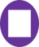  «Η όψη της σιωπής» (The look of silence)Πολυβραβευμένο ντοκιμαντέρ, συμπαραγωγής Αγγλίας-Δανίας-Ινδονησίας-Νορβηγίας-Φινλανδίας 2014.Σκηνοθεσία: Τζόσουα Οπενχάιμερ.Διάρκεια: 99΄ Παραμένοντας στην Ινδονησία για περίπου μια δεκαετία, ο σκηνοθέτης Τζόσουα Οπενχάιμερ, έχοντας μάθει τη γλώσσα και έχοντας γνωρίσει πολλούς ανθρώπους, ασχολείται και πάλι (μετά το ντοκιμαντέρ «Η πράξη του φόνου») με τη μαύρη σελίδα της Ιστορίας της χώρας: το στρατιωτικό πραξικόπημα του 1965, με τα αμέτρητα θύματά του. Η εγκληματική χούντα εκτελούσε, με τους πιο βάναυσους τρόπους, όποιον έκρινε ότι ήταν κομμουνιστής ή όποιον ονομάτιζε σαν κομμουνιστή για να δικαιολογήσει τις δολοφονίες.Στο ντοκιμαντέρ «Η όψη της σιωπής», ο Οπενχάιμερ ακολουθεί σιωπηλά ένα νέο άντρα, τον Άντι, στην Ινδονησία του σήμερα. Η μητέρα του είναι ηλικιωμένη (103 με 140 ισχυρίζεται η ίδια πονηρά), ο πατέρας του κατάκοιτος, τυφλός, αδύναμος. Ο αδελφός του Άντι, Ράμλι, δεν υπάρχει πια, έπεσε θύμα της σφαγής του ενός εκατομμυρίου «κομμουνιστών» που εξόντωσε το 1965, μέσα σ’ ένα μήνα, η πραξικοπηματική ομάδα που ανέλαβε την εξουσία της χώρας. Ο άντρας, με το πρόσχημα του οπτομέτρη ή και χωρίς αυτό, συναντά με τη σειρά όλα τα πρόσωπα που ήταν υπεύθυνα για τη σφαγή του αδελφού του, είτε έβαψαν τα χέρια τους με το αίμα του, είτε «απλώς» έδωσαν εντολές. Προσπαθεί να κατανοήσει τα αισθήματα των δολοφόνων του αδερφού του, τους επισκέπτεται, τους κάνει ερωτήσεις, για να πάρει μία συγγνώμη που συχνά δεν του δίνουν.Η μέρα και ο τρόπος του φρικτού θανάτου του Ράμλι αναπαριστάται πολλές φορές μέσα στο ντοκιμαντέρ, άλλοτε με τις χαμηλόφωνες προσευχές ενός συγκρατούμενού του που γλίτωσε και τώρα επισκέπτεται, διαλυμένος από τις μνήμες, τον τόπο του φονικού και άλλοτε από τους «δήμιους» που περιγράφουν με λεπτομέρειες τη στρατηγική τους.  Το ντοκιμαντέρ έχει αποσπάσει 43 βραβεία και 36 υποψηφιότητες μεταξύ των οποίων:Υποψηφιότητα για Όσκαρ καλύτερου ντοκιμαντέρ μεγάλου μήκους 2016.Υποψηφιότητα στα Ευρωπαϊκά Βραβεία 2015.Έξι βραβεία στο Φεστιβάλ Βενετίας 2014, μεταξύ των οποίων και το Μεγάλο Βραβείο Επιτροπής.Βραβείο κοινού στο Διεθνές Φεστιβάλ Ντοκιμαντέρ Άμστερνταμ (IDFA) 2014.Βραβείο Peace Film στο Διεθνές Φεστιβάλ Κιν/φου Βερολίνου 2015.Βραβείο καλύτερου ντοκιμαντέρ στο Διεθνές Φεστιβάλ Κινηματογράφου στο Ντένβερ 2014.Βραβείο καλύτερου ντοκιμαντέρ και βραβείο κοινού στο Φεστιβάλ Ντοκιμαντέρ Μπαρτσελόνα 2015.Βραβείο καλύτερου ντοκιμαντέρ μεγάλου μήκους IDA (International Documentary Association) 2015.Βραβείο κοινού στο Διεθνές Φεστιβάλ Ανθρώπινων Δικαιωμάτων Νυρεμβέργης 2015.Βραβείο κοινού στο Διεθνές Φεστιβάλ Ντοκιμαντέρ Σέφιλντ 2015.ΚΥΡΙΑΚΗ,  18/6/2017 - ΣΥΝΕΧΕΙΑΝΥΧΤΕΡΙΝΕΣ ΕΠΑΝΑΛΗΨΕΙΣ02:00  ΠΡΟΣΩΠΙΚΑ (E) ημέρας  - W03:00  ΕΠΩΝΥΜΩΣ  (E) ημέρας  - W03:50  ΞΕΝΗ ΣΕΙΡΑ «ΝΤΕΤΕΚΤΙΒ ΜΕΡΝΤΟΧ» (E) ημέρας  04:45  TA ΣΤΕΚΙΑ  (E) ημέρας – W05:45  ΣΑΝ ΣΗΜΕΡΑ ΤΟΝ 20ό ΑΙΩΝΑ (Ε) – WΔΕΥΤΕΡΑ,  19/6/201706:00  ΠΡΩΤΟ  ΔΕΛΤΙΟ ΕΙΔΗΣΕΩΝ  W  07:00    ΠΡΩΪΝΗ ΖΩΝΗ  W	Ενημερωτική εκπομπή με τον Γιώργο Δαράκη και τον Γιάννη Δάρρα.Kαθημερινή τρίωρη ενημερωτική εκπομπή της ΕΡΤ1, που βρίσκεται στο επίκεντρο των             εξελίξεων. Όσα συμβαίνουν, την ώρα που συμβαίνουν. Με απευθείας συνδέσεις, ανταποκρίσεις,  συνεντεύξεις και αναλύσεις, η ειδησεογραφική ομάδα της «Πρωινής Ζώνης» «ξεκλειδώνει» τη μέρα. Η κοινωνία, η πολιτική, η οικονομία, ο πολιτισμός και ο αθλητισμός, έγκυρα και αντικειμενικά, αποκτούν χώρο έκφρασης καθημερινά από τις 07:00 έως τις 10:00 το πρωί.Σκηνοθεσία: Χριστόφορος Γκλεζάκος.Αρχισυνταξία: Χαρά Ψαθά.Διεύθυνση παραγωγής: Αλεξάνδρα Κούρτη.07:45   ΔΕΛΤΙΟ EURONEWS    W08:00    ΠΡΩΪΝΗ ΖΩΝΗ  - ΣΥΝΕΧΕΙΑ   WΣΗΜΕΙΩΣΗ: Στις 10:00 μεταδίδεται 3λεπτο ΔΕΛΤΙΟ ΕΙΔΗΣΕΩΝ10:00	ΔΕΚΑ ΣΤΗΝ ΕΝΗΜΕΡΩΣΗ  W   Δίωρη πρωινή ενημερωτική εκπομπή με τον Νίκο Αγγελίδη και τον Χρήστο Παγώνη. Ενημέρωση με στυλ διαφορετικό, προσεγγίζοντας τις ανάγκες και τις αγωνίες της κοινωνίας, των συνανθρώπων μας της διπλανής πόρτας. Με χαμογελαστά πρόσωπα, στυλ χαλαρό, αλλά και μάχιμο, με φόντο το ρεπορτάζ και τις εξελίξεις που τρέχουν.Συνδέσεις με κάθε γωνιά της Ελλάδας και την ομογένεια, αναδεικνύοντας το θετικό πρόσωπο του ελληνισμού που προσπαθεί, δημιουργεί, αντιστέκεται…Γρήγορη εναλλαγή θεμάτων, άμεση επαφή με όλες τις πηγές του ρεπορτάζ, σε κάθε σημείο της Ελλάδας και του εξωτερικού. Ανάλυση των εξελίξεων σε πολιτικό (και όχι μόνο…) επίπεδο. Ό,τι συμβαίνει τώρα… Παντού και με ταχύτητα.Παρουσίαση: Νίκος Αγγελίδης, Χρήστος Παγώνης.Αρχισυνταξία: Έφη Ζέρβα.Σκηνοθεσία: Γιώργος Σταμούλης.Διεύθυνση παραγωγής: Βάσω Φούρλα.Δημοσιογραφική ομάδα: Άντζελα Ζούγρα, Γιώργος Καρυωτάκης, Ηλίας Κούκος, Αντριάνα Μπίνη, Αννίτα Πασχαλινού, Λία Ταρούση. 12:00   ΕΡΤ ΕΙΔΗΣΕΙΣ – ΕΡΤ ΑΘΛΗΤΙΚΑ – ΕΡΤ ΚΑΙΡΟΣ  W13:00   ΕΚΠΟΜΠΗ EURONEWS    WΔΕΥΤΕΡΑ,  19/6/201713:30	ΞΕΝΟ ΝΤΟΚΙΜΑΝΤΕΡ   GR       A΄ ΤΗΛΕΟΠΤΙΚΗ ΜΕΤΑΔΟΣΗ             «ΜΑΓΕΥΤΙΚΟΙ ΚΗΠΟΙ» (AMAZING GARDENS /JARDINS D’ ICI ET D’ AILLEURS)  Ντοκιμαντέρ, παραγωγής Γαλλίας 2015-2016.Σε αυτή την ξεχωριστή σειρά ντοκιμαντέρ, θα απολαύσουμε πανέμορφους σύγχρονους κήπους, μέσα από μια διαφορετική, πρωτότυπη οπτική. Θα μάθουμε από τους πρωτοπόρους που δημιουργούν ονειρικούς χώρους ανάσας μέσα στο αστικό περιβάλλον. Ο αρχιτέκτονας τοπίων Ζαν-Φιλίπ Τεσιέ μας ταξιδεύει στους πιο όμορφους κήπους στη Γαλλία και αλλού στην Ευρώπη. Οι κηπουροί, αρχιτέκτονες τοπίων, βοτανολόγοι, ιστορικοί και μεσίτες που συναντά μας αποκαλύπτουν την τέχνη της κηπουρικής. Μας δείχνουν πώς σχεδιάστηκαν, φυτεύτηκαν και συντηρήθηκαν κήποι μέσα στους αιώνες. Κήποι μοναδικοί με μυριάδες πάθη, ταξίδια, χρώματα και σχήματα. Επεισόδιο15o: «The Quinta da regaleira (Portugal)» Αυτός ο μαγευτικός κήπος δημιουργήθηκε στη Σίντα τον 16ο αιώνα με σκοπό τον εγκλιματισμό των εξωτικών φυτών που οι Πορτογάλοι θαλασσοπόροι έφεραν πίσω από τα ταξίδια τους στην Ασία και την Αμερική. Τον 19ο αιώνα ένας από τους διάσημους ιδιοκτήτες του θέλησε ν’ αφήσει την προσωπική του σφραγίδα στον κήπο, πρόσθεσε λοιπόν διάφορα σύμβολα, μυστήρια και αινίγματα για τους επισκέπτες. Το αποτέλεσμα είναι ένα μέρος εντελώς ξεχωριστό και ένα από τα πιο ενδιαφέροντα να επισκεφτεί κανείς κοντά στη Λισαβώνα.14:00	ΞΕΝΟ ΝΤΟΚΙΜΑΝΤΕΡ    GR              «ΞΕΧΑΣΜΕΝΟΣ ΠΛΑΝΗΤΗΣ»  (FORGOTTEN PLANET)Σειρά ντοκιμαντέρ έξι ωριαίων επεισοδίων, παραγωγής ΗΠΑ 2011.Στη σειρά αυτή ντοκιμαντέρ θα εξερευνήσουμε αυτά που εγκαταλείπουν οι άνθρωποι – κτήρια, κτηριακά συγκροτήματα μέχρι και ολόκληρες πόλεις για χρόνια ολόκληρα. Το ντοκιμαντέρ «Ξεχασμένος πλανήτης» μας ταξιδεύει σε απόκοσμα μέρη, ξεχασμένα από το χρόνο, που άλλοτε  έσφυζαν από ζωή και τώρα είναι έρημα. Θα περιδιαβούμε την πόλη φάντασμα του Τσέρνομπιλ, θα περπατήσουμε στα σπίτια και στους δρόμους του εγκαταλειμμένου νησιού Χασίμα, στο Μπόντι, την πόλη φάντασμα στην Καλιφόρνια της άλλοτε Άγριας Δύσης, στο Κόλμανσκοπ, το χωριό στη Ναμίμπια που το καταπίνει η άμμος της ερήμου. Τι γίνεται όταν οι άνθρωποι εγκαταλείπουν ένα μέρος και γιατί έφυγαν;Επεισόδιο 6ο: «Χασίμα/Γκάρι» (Hashima/Gary) Το νησί Χασίμα στην Ιαπωνία υπήρξε στο παρελθόν η πολυπληθέστερη πόλη της γης και τώρα είναι ένας σωρός από ερείπια στη μέση της θάλασσας. Το Γκάρι στην Ιντιάνα από αστικό κέντρο ερήμωσε λόγω της ύφεσης. 15:00	ΕΡΤ ΕΙΔΗΣΕΙΣ   WΕΡΤ  ΑΘΛΗΤΙΚΑ/ ΕΡΤ ΚΑΙΡΟΣ/Δελτίο για ΠρόσφυγεςΔΕΥΤΕΡΑ,  19/6/201716:15	ΣΤΑΣΗ ΕΡΤ     WΚάθε μεσημέρι στην ΕΡΤ1 και ώρα 16:00, από τη Δευτέρα έως και την Παρασκευή, ο Ανδρέας Ροδίτης και η Σόνια Φίλη παρουσιάζουν ένα τηλεπεριοδικό, με επίκεντρο τον πολιτισμό.Πολιτιστικές δράσεις απ’ όλη την Ελλάδα και το εξωτερικό, φεστιβάλ, θέατρο, μουσική, βιβλίο, κινηματογράφος, χορός και εικαστικά, περιλαμβάνονται στο μενού της εκπομπής.Επίσης, δημιουργοί και γνωστές προσωπικότητες της πολιτιστικής ζωής του τόπου, καταθέτουν το έργο τους και παρουσιάζουν τις δράσεις τους.  Παρουσίαση: Ανδρέας Ροδίτης - Σόνια Φίλη. Σκηνοθεσία: Γιάννης Γεωργιουδάκης. Αρχισυνταξία: Νατάσα Βησσαρίωνος. Δημοσιογράφος: Μερσιάννα Ελευθεριάδου.  Διεύθυνση παραγωγής: Ευτυχία Μελέτη - Κώστας Καρπούζος. 17:30	Η ΖΩΗ ΜΟΥ, Η ΥΓΕΙΑ ΜΟΥ (E)    W	     Με τον Μιχάλη ΚεφαλογιάννηΗ εκπομπή -που έχει σκοπό να γίνει ο καθημερινός μας «σύμβουλος» σε θέματα υγείας και καλής ζωής- έγκυρα, απλά, σύντομα και ανθρώπινα προσεγγίζει καθημερινά προβλήματα υγείας και όχι μόνο, αναζητώντας τις λύσεις τους. Πρωταγωνιστής είναι κάθε φορά ένας άνθρωπος, ο οποίος ζει ανάμεσά μας. Μέσα από την ιστορία του και τη γνώση των επιστημόνων, οι τηλεθεατές γίνονται δέκτες όλων των νεότερων πληροφοριών που αφορούν μικρά και μεγάλα ζητήματα υγείας. Οι βασικοί άξονες στους οποίους κινείται η εκπομπή, η οποία έχει σύγχρονη οπτικοποίηση,  είναι η έρευνα, η πρόληψη και η αντιμετώπιση προβλημάτων υγείας, η διατροφή, η ψυχολογία, θέματα που αφορούν στο παιδί, στην ευεξία και στις εναλλακτικές μεθόδους. Επίσης, η εκπομπή ασχολείται και με ευρύτερα κοινωνικά ζητήματα που σχετίζονται με τη ζωή μας. Παρουσίαση: Μιχάλης ΚεφαλογιάννηςΑρχισυνταξία: Δήμητρα ΤζούβεληΣυντακτική ομάδα: Δήμητρα Πασσά, Κάτια ΦωτιάδουΣκηνοθεσία: Δήμος Παυλόπουλος Διεύθυνση παραγωγής: Νεκταρία Δρακουλάκη «Υπάρχει οριστική λύση για τις αιμορροίδες;»Ένας στους τρεις υποφέρει από αιμορροΐδες, αλλά ελάχιστοι μιλούν ανοιχτά γι’ αυτό το πρόβλημα. Ποιές είναι οι αιτίες, τί πρέπει να αποφεύγουν όσοι έχουν αιμορροΐδες και οι νεότερες τεχνικές μπορούν να λύσουν το πρόβλημα; 18:00	ΕΡΤ ΕΙΔΗΣΕΙΣ  WΕΡΤ  ΑΘΛΗΤΙΚΑ/ ΕΡΤ ΚΑΙΡΟΣ / Δελτίο στη Νοηματική ΔΕΥΤΕΡΑ,  19/6/201718:15	ΑΙΘΟΥΣΑ ΣΥΝΤΑΞΗΣ    W	     Ενημερωτική εκπομπή με την Κατερίνα Ακριβοπούλου, για όλα τα μικρά και μεγάλα γεγονότα, τη στιγμή που αυτά συμβαίνουν.Μαζί της στο στούντιο σχολιάζουν την επικαιρότητα, η Έρρικα Βαλλιάνου, η Αναστασία Γιάμαλη, ο Σωτήρης Καψώχας, η Βούλα Κεχαγιά, ο Σεραφείμ Κοτρώτσος, η Νικόλ Λειβαδάρη, ο Διονύσης Νασόπουλος, ο Θάνος Πασχάλης  και η Μαρία Πολλάλη.Η «Αίθουσα Σύνταξης» ανοίγει τις πόρτες της στους τηλεθεατές και παρουσιάζει τις σημαντικότερες ειδήσεις τη στιγμή που αυτές εξελίσσονται.Αρχισυνταξία: Θοδωρής Καρυώτης.Διεύθυνση παραγωγής: Ξένια Ατματζίδου.Οργάνωση παραγωγής: Νίκος Πέτσας.					Σκηνοθεσία: Λεωνίδας Λουκόπουλος.19:40	Η ΜΗΧΑΝΗ ΤΟΥ  ΧΡΟΝΟΥ (E)  W     Με τον Χρίστο Βασιλόπουλο«Φώτης Γιαγκούλας. Ο ληστής θρύλος του Ολύμπου» Η εκπομπή ταξίδεψε στα λημέρια του Γιαγκούλα, στο χωριό που γεννήθηκε, στο Μεταξά Κοζάνης, αλλά και στον Πολύραχο, που έδρασε τα πρώτα χρόνια της σύντομης ζωής του.Απέκτησε ορκισμένους εχθρούς, αλλά αγαπήθηκε με πάθος από φτωχούς χωρικούς, οι οποίοι έφτασαν στο σημείο να τοποθετούν δίπλα στα εικονίσματα των Αγίων την φωτογραφία του. Η πολιτεία τότε προχώρησε σε ένα ακραίο μέσο για την εξόντωσή του: έστειλε εξορία όσα χωριά θεωρούσε ότι προστάτευαν τον λήσταρχο, ο οποίος αποκαλούσε τον εαυτό του «Βασιλέα των Ορέων».   Τα αναγνώσματα της εποχής έδιναν τροφή στη λαϊκή φαντασία που ήθελε το Γιαγκούλα να κάνει ρομαντικά ταξίδια στο Παρίσι και να διατηρεί σχέσεις με γυναίκες της υψηλής Αθηναϊκής κοινωνίας.Η εκπομπή αναφέρεται στις ληστείες, τις απαγωγές και τις λυσσαλέες συγκρούσεις του με τα καταδιωκτικά αποσπάσματα, καθώς και στη μυθική επικήρυξη των 600 χιλιάδων δραχμών που προσέφερε η κυβέρνηση για την εξόντωση του την δεκαετία του ´20. Είναι η εποχή που ιδρύθηκε το περίφημο «τάγμα των κυνηγών», με εθελοντές που είχαν κρατική εξουσιοδότηση να κόβουν κεφάλια ληστών επ’ αμοιβή.   Η «Μηχανή του χρόνου» ξεχωρίζει τον μύθο από την πραγματικότητα και φωτίζει την κοινωνία της εποχής, που έβλεπε κάποιους ληστές ως τιμωρούς της αδικίας και απάντηση στη κατάχρηση εξουσίας από τον στρατό και την αστυνομία. Αρχισυνταξία: Δημήτρης ΠετρόπουλοςΣκηνοθεσία: Γιώργος Νταούλης20:45	Ο  ΚΑΙΡΟΣ  ΣΤΗΝ  ΩΡΑ  ΤΟΥ WΜε τον Σάκη Αρναούτογλου  ΔΕΥΤΕΡΑ,  19/6/2017 - ΣΥΝΕΧΕΙΑ20:55	ΚΕΝΤΡΙΚΟ ΔΕΛΤΙΟ ΕΙΔΗΣΕΩΝ με το  Νίκο Παναγιωτόπουλο   WΑΘΛΗΤΙΚΑ + ΚΑΙΡΟΣ  22:00	ΠΟΛΙΤΙΣΤΙΚΟ ΔΕΛΤΙΟ WΜε την  Ματίνα Καλτάκη  22:15 	ΕΡΤ FOCUS      WΜε τον Πάνο ΧαρίτοΣκηνοθεσία: Λεωνίδας Λουκόπουλος.Αρχισυνταξία: Ολυμπιάδα Μαρία Ολυμπίτη.Διεύθυνση παραγωγής: Παναγιώτης Κατσούλης.Έρευνα: Αφροδίτη Ζούζια.24:00	ΕΙΔΗΣΕΙΣ – ΑΘΛΗΤΙΚΑ – ΚΑΙΡΟΣ    W00:10	DOC AFTER              ΞΕΝΟ ΝΤΟΚΙΜΑΝΤΕΡ (Ε)    «Η άνοδος και η πτώση των Βερσαλλιών» (The rise and the fall of Versailles) Δραματοποιημένη σειρά ντοκιμαντέρ τριών (3) ωριαίων επεισοδίων, συμπαραγωγής Γαλλίας-Αγγλίας 2011.Σύμβολο της δόξας της Γαλλίας, οι Βερσαλλίες είναι ίσως το πιο υπέροχο βασιλικό παλάτι στην Ευρώπη και θεωρείται ως ένα από τα θαύματα του κόσμου. Από το 1643 έως το 1792, ήταν η πιο λαμπρή περίοδος της μοναρχίας, η οποία τελείωσε με την πτώση της δυναστείας των Βουρβόνων.Λουδοβίκος 14ος, Λουδοβίκος 15ος, Λουδοβίκος 16ος: τρεις μονάρχες, τρεις βασιλείες, τρεις ιστορίες.Η δραματοποιημένη αυτή σειρά ντοκιμαντέρ παρουσιάζει τα πορτρέτα των τριών αυτών μοναρχών και αναπλάθει τις ζωές τους, τους έρωτές τους και την πολιτική τους δύναμη. Από τον Λουδοβίκο 14ο, τον επονομαζόμενο Βασιλιά ΄Ηλιο μέχρι τον Λουδοβίκο τον 16ο, το μοναδικό βασιλιά της Γαλλίας που εκτελέστηκε,  η σειρά προσφέρει μια ανασκόπηση των 150 χρόνων της μοναρχίας στις Βερσαλλίες μέχρι τη Γαλλική Επανάσταση.Επεισόδιο 1ο: «Βερσαλλίες, το όνειρο ενός βασιλιάς – Λουδοβίκος 14ος»                        (Versailles, the dream of a king – Louis XIV)Το επεισόδιο αυτό είναι ένα πορτρέτο του Βασιλιά Ήλιου – του Λουδοβίκου 14ου. Ενός οραματιστή βασιλιά που συνδύαζε την πολιτική βούληση με το απαιτητικό γούστο για τις Τέχνες και τα Γράμματα. Η περίοδος της βασιλείας του σημαδεύτηκε από μεγάλες μεταρρυθμίσεις και επηρέασε σημαντικά όχι μόνο τη Γαλλία αλλά και ολόκληρη την Ευρώπη. Ο πλούτος και η δύναμη προσωποποιούνται στις Βερσαλλίες, το πολυτελές ανάκτορο του Λουδοβίκου ΙΔ΄, αλλά και των επόμενων Γάλλων βασιλέων, που το 1682 έγινε επίσημα το κέντρο της βασιλείας και της απολυταρχίας.ΔΕΥΤΕΡΑ,  19/6/2017- ΣΥΝΕΧΕΙΑΝΥΧΤΕΡΙΝΕΣ ΕΠΑΝΑΛΗΨΕΙΣ:01.15 ΣΤΑΣΗ ΕΡΤ (Ε) ημέρας  W02.45 Η ΖΩΗ ΜΟΥ Η ΥΓΕΙΑ ΜΟΥ (Ε) ημέρας   W03.20  ΑΙΘΟΥΣΑ ΣΥΝΤΑΞΗΣ (Ε) ημέρας   W04.45  ΞΕΝΟ ΝΤΟΚΙΜΑΝΤΕΡ «FORGOTTEN PLANET» (E) ημέρας GR05.45  ΣΑΝ ΣΗΜΕΡΑ ΤΟΝ 20ό ΑΙΩΝΑ (Ε) WΤΡΙΤΗ, 20/6/201706:00    ΠΡΩΤΟ ΔΕΛΤΙΟ  ΕΙΔΗΣΕΩΝ  W  07:00   	ΠΡΩΪΝΗ ΖΩΝΗ  W	Ενημερωτική εκπομπή με τον Γιώργο Δαράκη και τον Γιάννη Δάρρα07:45    ΔΕΛΤΙΟ EURONEWS    W08:00    ΠΡΩΪΝΗ ΖΩΝΗ  - ΣΥΝΕΧΕΙΑ   WΣΗΜΕΙΩΣΗ: Στις 10:00 μεταδίδεται 3λεπτο ΔΕΛΤΙΟ ΕΙΔΗΣΕΩΝ10:00	ΔΕΚΑ ΣΤΗΝ ΕΝΗΜΕΡΩΣΗ  W             Ενημερωτική εκπομπή με τον Νίκο Αγγελίδη και τον Χρήστο Παγώνη 12:00   ΕΡΤ ΕΙΔΗΣΕΙΣ – ΕΡΤ ΑΘΛΗΤΙΚΑ – ΕΡΤ ΚΑΙΡΟΣ  W13:00   ΕΚΠΟΜΠΗ EURONEWS    W13:30	ΞΕΝΟ ΝΤΟΚΙΜΑΝΤΕΡ   GR       A΄ ΤΗΛΕΟΠΤΙΚΗ ΜΕΤΑΔΟΣΗ             «ΜΑΓΕΥΤΙΚΟΙ ΚΗΠΟΙ» (AMAZING GARDENS /JARDINS D’ ICI ET D’ AILLEURS)  Ντοκιμαντέρ, παραγωγής Γαλλίας 2015-2016. 	Επεισόδιο 16ο: «THE ALCAZAR (Spain)»Οι κήποι του παλατιού του Αλκαζάρ στη Σεβίλλη δημιουργήθηκαν τον 9ο αιώνα από πολλούς μονάρχες, Μουσουλμάνους και Χριστιανούς, με αποτέλεσμα έναν τόπο σπάνιας ομορφιάς. Οι κήποι που βρίσκονται στις όχθες του ποταμού Γκουανταλκιβίρ – γεγονός που διευκόλυνε το εμπόριο με ολόκληρη την Ευρώπη – είναι ένα αποτέλεσμα επιρροών και στυλ όλων των βασιλιάδων που κατοίκησαν εκεί. Αραβικά, Γοτθικά, Αναγεννησιακά στοιχεία μπλέκονται μεταξύ τους σε ένα μοναδικό μεσογειακό τοπίο και μέρος τους εξακολουθεί να κατοικείται από τους Βασιλιάδες της Ισπανίας.14:00	ΞΕΝΟ ΝΤΟΚΙΜΑΝΤΕΡ    GR     Α΄ ΤΗΛΕΟΠΤΙΚΗ ΜΕΤΑΔΟΣΗ             «Οι δρόμοι του θανάτου»  (The death roads)Ντοκιμαντέρ  τριών ωριαίων επεισοδίων, παραγωγής Γαλλίας 2013. Ο δρόμος Γιούνγας, γνωστός και ως ο δρόμος του θανάτου θεωρείται ο πιο επικίνδυνος δρόμος του κόσμου. Πολύ στενός χωματόδρομος, κατασκευάστηκε από κατάδικους της Παραγουάης την δεκαετία του 1930.  Βρίσκεται στα πανύψηλα βουνά της Λατινικής Αμερικής, στη Βολιβία, έχει μήκος 69 χιλιόμετρα και συνδέει τη πρωτεύουσά της Λα Παζ με το χωριό Κορόικο. Η θέα κόβει την ανάσα: Φοβεροί γκρεμοί, ομίχλη, βροχή και σκόνη συνθέτουν το απόκοσμο σκηνικό.Επεισόδιο 1ο: «Κολομβία, στον δρόμο των Άνδεων»ΤΡΙΤΗ, 20/6/2017 -  ΣΥΝΕΧΕΙΑ15:00	ΕΡΤ ΕΙΔΗΣΕΙΣ   WΕΡΤ  ΑΘΛΗΤΙΚΑ/ ΕΡΤ ΚΑΙΡΟΣ/ Δελτίο για Πρόσφυγες16:00	ΣΤΑΣΗ ΕΡΤ     WΚαθημερινή πολιτιστική εκπομπή με τον Ανδρέα Ροδίτη και τη Σόνια Φίλη 17:30	Η ΖΩΗ ΜΟΥ, Η ΥΓΕΙΑ ΜΟΥ (E)    W	     Με τον Μιχάλη Κεφαλογιάννη«Πόνοι στον αυχένα και στην πλάτη»Γιατί τα τελευταία χρόνια ολοένα και περισσότεροι υποφέρουν από πόνο στον αυχένα και την πλάτη; Ποιός ο ρόλος του σύγχρονου καθιστικού τρόπου ζωής; Με φάρμακα, φυσικοθεραπεία ή χειρουργείο μπορούμε να αντιμετωπίσουμε τους πόνους στον αυχένα και την πλάτη; 18:00	ΕΡΤ ΕΙΔΗΣΕΙΣ  WΕΡΤ  ΑΘΛΗΤΙΚΑ/ ΕΡΤ ΚΑΙΡΟΣ / Δελτίο στη Νοηματική 18:15	ΑΙΘΟΥΣΑ ΣΥΝΤΑΞΗΣ    W	     Καθημερινή ενημερωτική εκπομπή με την Κατερίνα Ακριβοπούλου.Μαζί της στο στούντιο σχολιάζουν την επικαιρότητα, η Έρρικα Βαλλιάνου, η Αναστασία Γιάμαλη, ο Σωτήρης Καψώχας, η Βούλα Κεχαγιά, ο Σεραφείμ Κοτρώτσος, η Νικόλ Λειβαδάρη, ο Διονύσης Νασόπουλος, ο Θάνος Πασχάλης  και η Μαρία Πολλάλη. 19:40	Η ΜΗΧΑΝΗ ΤΟΥ  ΧΡΟΝΟΥ (E)  W     Με τον Χρίστο Βασιλόπουλο     			«Γεώργιος Παπανικολάου»  Ο Έλληνας που ανακάλυψε το τεστ Παπ, στη «Μηχανή του Χρόνου» με τον Χρίστο Βασιλόπουλο.Πενήντα χρόνια μετά το θάνατο του μεγάλου επιστήμονα, η «Μηχανή του χρόνου» φωτίζει άγνωστες πτυχές της ζωής του και τα παιδικά χρόνια στην Κύμη. Ο γιατρός ήταν σ’ όλη του τη ζωή ένας αποφασιστικός άνθρωπος. Νέος ακόμα, θέλησε να αποκαταστήσει ένα ανατομικό πρόβλημα που είχε εκ γενετής στα γόνατα. Δεν δίστασε να τα σπάσει, προκειμένου να επιτύχει καλύτερο αισθητικό αποτέλεσμα. Η εκπομπή εστιάζει στο πάθος του για την τελειότητα, την απόφασή του να φύγει για την Αμερική, όπου τα πρώτα χρόνια για να επιβιώσει, το βράδυ έπαιζε βιολί σε χώρους διασκέδασης και το πρωί ήταν πωλητής χαλιών. Ο Παπανικολάου είχε το πάθος της έρευνας και μπροστά σ’ αυτό τον στόχο θυσίασε κάθε προσωπική απόλαυση. Η έρευνα παρουσιάζει τον καθημερινό του αγώνα, αλλά και τα πειράματα, στα οποία δέχτηκε να υποβληθεί η ίδια η γυναίκα του, προκειμένου ο Έλληνας επιστήμονας να θεμελιώσει τη μέθοδο εντοπισμού των καρκινικών κυττάρων. Άνθρωποι που τον γνώρισαν από κοντά μιλούν για την αρχική απογοήτευση του ερευνητή και την ψυχρή αποδοχή της έρευνάς του. Η πολυπόθητη αναγνώριση ήρθε με το περίφημο τεστ Παπ που αποτελεί την μοναδική προληπτική μέθοδο, που από τότε σώζει εκατομμύρια γυναίκες στον κόσμο από τον καρκίνο του τραχήλου της μήτρας. Κι όμως! Αυτή η μοναδική ανακάλυψη δεν του χάρισε το βραβείο Νόμπελ Ιατρικής γιατί ο ίδιος φαίνεται ότι έπεσε θύμα άλλων σκοπιμοτήτων.ΤΡΙΤΗ, 20/6/2017 - ΣΥΝΕΧΕΙΑ20:45	Ο  ΚΑΙΡΟΣ  ΣΤΗΝ  ΩΡΑ  ΤΟΥ WΜε τον Σάκη Αρναούτογλου  20:55	ΚΕΝΤΡΙΚΟ ΔΕΛΤΙΟ ΕΙΔΗΣΕΩΝ   με το Νίκο Παναγιωτόπουλο   WΑΘΛΗΤΙΚΑ + ΚΑΙΡΟΣ22:00	ΠΟΛΙΤΙΣΤΙΚΟ ΔΕΛΤΙΟ WΜε την  Ματίνα Καλτάκη  22:15	ROADS   W       Με τον Πάνο ΧαρίτοΣκηνοθεσία: Λεωνίδας Λουκόπουλος.Αρχισυνταξία: Ολυμπιάδα Μαρία Ολυμπίτη.Διεύθυνση παραγωγής: Παναγιώτης Κατσούλης.Έρευνα: Αφροδίτη Ζούζια.  ΠΑΓΚΟΣΜΙΑ ΗΜΕΡΑ ΠΡΟΣΦΥΓΩΝ23:15 	ΝΤΟΚΙΜΑΝΤΕΡ   GR      Α΄ ΤΗΛΕΟΠΤΙΚΗ ΜΕΤΑΔΟΣΗ             «ΠΙΣΩ ΔΕΝ ΓΥΡΝΑΩ»  (NO COMING BACK)H Συριακή προσφυγιά  έφερε στη μνήμη των Ελλήνων, την προσφυγική κρίση, που έζησε ο ελληνισμός μετά τη Μικρασιατική Καταστροφή, όπου χιλιάδες Έλληνες της Μικράς Ασίας βρήκαν καταφύγιο στη Συρία. Η Ευρώπη βρίσκεται  πρώτη φορά μπροστά σ’ ένα πρόβλημα τέτοιου μεγέθους,  που δημιουργεί επικίνδυνα φοβικά ακραία σύνδρομα. Το ντοκιμαντέρ, μέσα από  μαρτυρίες προσφύγων και εθελοντών από διάφορες  χώρες, προσπαθεί ν’ αναδείξει και να κατανοήσει την κοινότητα των ιστορικών γεγονότων μεταξύ του προσφυγικού, όπως το έζησε η Ελλάδα το 1922 και όπως το ζει τώρα. Ο ιστορικός Βλάσης Αγτζίδης εντοπίζει την κοινή συνισταμένη μεταξύ αυτών των ιστορικών στιγμών. Το αγωνιώδες ταξίδι των ανθρώπων, που έχουν κοινή συνισταμένη το φόβο του θανάτου, την αγωνία ύπαρξης και επιβίωσης.«Το ντοκιμαντέρ ξεκινάει μ’ ένα ποίημα ενός άγνωστου Σύριου ποιητή, του Bashir Al’ Any, τον οποίο αποκεφάλισε το ISIS μαζί με το γιο του, ένας φόρος τιμής για τη θυσία ενός αδικοχαμένου ποιητή. Η επαφή με την πραγματικότητα αυτών των ανθρώπων επέδρασε μέσα μου με τρόπο καταλυτικό και διέλυσε όλες τις προϋπάρχουσες αντιλήψεις, το οποίο ελπίζω να νιώσει και ο θεατής», σημειώνει η σκηνοθέτις του ντοκιμαντέρ. Ο ποιητικός λόγος μεγάλων Αράβων ποιητών (Darwish), Ιρανών (Saanti, Faryand) κ.ά δίνει έμφαση στην απώλεια της πατρίδας που κατατρέχει τον κόσμο της Ανατολής από το παρελθόν έως σήμερα.Σενάριο- Σκηνοθεσία: Φλώρα ΠρησιμιντζήΔιεύθυνση παραγωγής: Κυριακή ΒρυσοπούλουΔιεύθυνση φωτογραφίας: Κώστας Μπλουγουράς Μοντάζ- Post production: Χάρης ΜαυροφοράκηςΠρωτότυπη μουσική: String DemonsΠαραγωγή: ERT S.A.ΤΡΙΤΗ, 20/6/2017 - ΣΥΝΕΧΕΙΑ00:20	ΕΙΔΗΣΕΙΣ – ΑΘΛΗΤΙΚΑ – ΚΑΙΡΟΣ    W00:30	DOC AFTER              ΞΕΝΟ ΝΤΟΚΙΜΑΝΤΕΡ (Ε)    «Η άνοδος και η πτώση των Βερσαλλιών» (The rise and the fall of Versailles) Δραματοποιημένη σειρά ντοκιμαντέρ τριών (3) ωριαίων επεισοδίων, συμπαραγωγής Γαλλίας-Αγγλίας 2011.Επεισόδιο 2ο:  «Λουδοβίκος 15ος - Βερσαλλίες: το παλάτι της αναψυχής» (Louis XV).Το επεισόδιο αυτό εξιστορεί την περίοδο της βασιλείας του Λουδοβίκου του 15ου, ίσως της πιο σκανδαλώδους ιστορίας  των ανακτόρων των Βερσαλλιών. Ο Λουδοβίκος 15ος κυβέρνησε για περίπου 60 χρόνια. Ως στρατιωτικός ηγέτης ήταν πολύ δημοφιλής και επιτυχημένος, όμως οδήγησε τη Γαλλία στον επταετή πόλεμο με τη Βρετανία. Η περίοδος της βασιλείας του ήταν άκρως διασκεδαστική και με χλιδή και χαρακτηρίστηκε από σεξ, πολέμους, βασανιστήρια, αδηφαγία.  ΝΥΧΤΕΡΙΝΕΣ ΕΠΑΝΑΛΗΨΕΙΣ:01.35  ΣΤΑΣΗ ΕΡΤ (Ε) ημέρας   W03.00  Η ΖΩΗ ΜΟΥ Η ΥΓΕΙΑ ΜΟΥ (Ε) ημέρας  W03.40  Η ΜΗΧΑΝΗ ΤΟΥ ΧΡΟΝΟΥ (Ε) ημέρας   W04.40  ΞΕΝΟ ΝΤΟΚΙΜΑΝΤΕΡ «THE DEATH ROADS» (E) ημέρας  GR05:40  ΣΑΝ ΣΗΜΕΡΑ ΤΟΝ 20ό ΑΙΩΝΑ  (E) ημέρας  WΤΕΤΑΡΤΗ,  21/6/201706:00    ΠΡΩΤΟ ΔΕΛΤΙΟ ΕΙΔΗΣΕΩΝ  W  07:00   	ΠΡΩΪΝΗ ΖΩΝΗ  W	Ενημερωτική εκπομπή με τον Γιώργο Δαράκη και τον Γιάννη Δάρρα07:45    ΔΕΛΤΙΟ EURONEWS    W08:00   ΠΡΩΪΝΗ ΖΩΝΗ  - ΣΥΝΕΧΕΙΑ   WΣΗΜΕΙΩΣΗ: Στις 10:00 μεταδίδεται 3λεπτο ΔΕΛΤΙΟ ΕΙΔΗΣΕΩΝ10:00	ΔΕΚΑ ΣΤΗΝ ΕΝΗΜΕΡΩΣΗ  W 	Ενημερωτική εκπομπή με τον Νίκο Αγγελίδη και τον Χρήστο Παγώνη 12:00    ΕΡΤ ΕΙΔΗΣΕΙΣ – ΕΡΤ ΑΘΛΗΤΙΚΑ – ΕΡΤ ΚΑΙΡΟΣ  W13:00     ΕΚΠΟΜΠΗ EURONEWS    W13:30	ΞΕΝΟ ΝΤΟΚΙΜΑΝΤΕΡ   GR       A΄ ΤΗΛΕΟΠΤΙΚΗ ΜΕΤΑΔΟΣΗ             «ΜΑΓΕΥΤΙΚΟΙ ΚΗΠΟΙ» (AMAZING GARDENS /JARDINS D’ ICI ET D’ AILLEURS)  Ντοκιμαντέρ, παραγωγής Γαλλίας 2015-2016.Επεισόδιο 17ο: «Το πάρκο της Μαρία Λουίζα, Ισπανία» (The Maria Luisa park (Spain)Αυτό το πανέμορφο πάρκο, ένα μωσαϊκό από κήπους, είναι ο πνεύμονας της Σεβίλλης και άνοιξε για το κοινό το 1914. Το σχεδίασε ο περίφημος πολεοδόμος και βοτανολόγος Φορεστιέ, ο οποίος ήταν πεπεισμένος για την ανάγκη ύπαρξης πράσινων χώρων μέσα στις πόλεις ήδη στις αρχές του 20ού αιώνα. Ο Γάλλος αρχιτέκτονας έφτασε στην Ισπανία από το Μαρόκο, όπου ανακάλυψε την Αραβική κουλτούρα για τους κήπους. Προσάρμοσε αυτή την άποψη στο μεγαλύτερο δημόσιο πάρκο της Σεβίλλης και εγκαινίασε τη βάση του νέου αραβικού στυλ.14:00	ΞΕΝΟ ΝΤΟΚΙΜΑΝΤΕΡ    GR     Α΄ ΤΗΛΕΟΠΤΙΚΗ ΜΕΤΑΔΟΣΗ«Οι δρόμοι του θανάτου»  (The death roads)Ντοκιμαντέρ  τριών ωριαίων επεισοδίων, παραγωγής Γαλλίας 2013. Επεισόδιο 2ο: «Βολιβία, στις κορυφές των Άνδεων»15:00	ΕΡΤ ΕΙΔΗΣΕΙΣ   WΕΡΤ  ΑΘΛΗΤΙΚΑ/ ΕΡΤ ΚΑΙΡΟΣ/  Δελτίο για Πρόσφυγες16:00	ΣΤΑΣΗ ΕΡΤ     WΚαθημερινή πολιτιστική εκπομπή με τον Ανδρέα Ροδίτη και τη Σόνια Φίλη ΤΕΤΑΡΤΗ,  21/6/2017 - ΣΥΝΕΧΕΙΑ17:30	Η ΖΩΗ ΜΟΥ, Η ΥΓΕΙΑ ΜΟΥ (E)   W	     Με τον Μιχάλη Κεφαλογιάννη«Το άγνωστο έμφραγμα»Πώς το άγχος, ένα βαρύ γεύμα, η έντονη άσκηση αλλά και οι λοιμώξεις του χειμώνα μπορεί να οδηγήσουν σε έμφραγμα; Όλα τα νεότερα δεδομένα για την υγεία της καρδιάς.  18:00	ΕΡΤ ΕΙΔΗΣΕΙΣ  WΕΡΤ  ΑΘΛΗΤΙΚΑ/ ΕΡΤ ΚΑΙΡΟΣ 18:15	ΑΙΘΟΥΣΑ ΣΥΝΤΑΞΗΣ    W	 Καθημερινή ενημερωτική εκπομπή με την Κατερίνα Ακριβοπούλου.Μαζί της στο στούντιο σχολιάζουν την επικαιρότητα, η Έρρικα Βαλλιάνου, η Αναστασία Γιάμαλη, ο Σωτήρης Καψώχας, η Βούλα Κεχαγιά, ο Σεραφείμ Κοτρώτσος, η Νικόλ Λειβαδάρη, ο Διονύσης Νασόπουλος, ο Θάνος Πασχάλης  και η Μαρία Πολλάλη. 19:40	Η ΜΗΧΑΝΗ ΤΟΥ  ΧΡΟΝΟΥ (E)  W     Με τον Χρίστο Βασιλόπουλο     			«Ευτυχία Παπαγιανοπούλου»Η εκπομπή ξετυλίγει την περιπετειώδη ζωή της μεγάλης στιχουργού, που έσπασε το ανδρικό κατεστημένο στο λαϊκό τραγούδι. Η έρευνα φωτίζει τη ζωή της, από τα παιδικά χρόνια στη Μικρά Ασία και την τραυματική εμπειρία του διωγμού και της προσφυγιάς. Ακολουθεί τα βήματά της μέχρι την Αθήνα, όπου η φιλόδοξη Ευτυχία αποφασίζει να γίνει ηθοποιός αψηφώντας τα συντηρητικά ήθη της εποχής. Στον ελεύθερο χρόνο της γράφει ποιήματα, αλλά από το θέατρο γνωρίζει τη Μαρίκα Νίνου και μέσω εκείνης τον Τσιτσάνη, ο οποίος θα γίνει «ο δάσκαλός της στον στίχο». Οι συνεργασίες διαδέχονται η μία την άλλη. Τα τραγούδια της συγκλονίζουν το κοινό. «Δυο πόρτες έχει η ζωή», «Είμαι αετός χωρίς φτερά», «Γυάλινος κόσμος», «Είμαστε αλάνια», «Όνειρο απατηλό» είναι μερικά μόνο από τα τραγούδια της Ευτυχίας Παπαγιαννοπούλου που έμειναν στην ιστορία.Η Παπαγιαννοπούλου πουλάει τα τραγούδια της απαρνούμενη τα νόμιμα δικαιώματά της, μόνο και μόνο για να βρίσκει τα χρήματα να τρέφει το πάθος της, τη χαρτοπαιξία. Αυτή η τακτική θα τη φέρει σε σύγκρουση με τον Τσιτσάνη σχετικά με την πατρότητα των στίχων ορισμένων τραγουδιών. Η ζωή της επιφυλάσσει μεγάλες δοκιμασίες, με αποκορύφωμα το θάνατο της κόρης της Μαίρης.Στην εκπομπή μιλούν ο εγγονός της στιχουργού, Αλέξης Πολυζωγόπουλος, η ηθοποιός Νένα Μεντή, ο ποιητής Λευτέρης Παπαδόπουλος, οι ερευνητές του ελληνικού τραγουδιού Γιώργος Τσάμπρας, Παναγιώτης Κουνάδης και Σπύρος Κουρκουνάκης, ο χορογράφος Δημήτρης Ιβάνωφ, ο μουσικός παραγωγός και στιχουργός Γιάννης (Bach) Σπυρόπουλος, καθώς και ο δημοσιογράφος Ηλίας Βολιώτης-Καπετανάκης.20:45	Ο  ΚΑΙΡΟΣ  ΣΤΗΝ  ΩΡΑ  ΤΟΥ WΜε τον Σάκη Αρναούτογλου  ΤΕΤΑΡΤΗ,  21/6/2017 - ΣΥΝΕΧΕΙΑ20:55	ΚΕΝΤΡΙΚΟ ΔΕΛΤΙΟ ΕΙΔΗΣΕΩΝ με το Νίκο Παναγιωτόπουλο   WΑΘΛΗΤΙΚΑ + ΚΑΙΡΟΣ 22:00	ΠΟΛΙΤΙΣΤΙΚΟ ΔΕΛΤΙΟ WΜε την  Ματίνα  Καλτάκη  22:15	SPORTS DOC    W               Εκπομπή με τον Βαγγέλη Ιωάννου00:15	ΕΙΔΗΣΕΙΣ – ΑΘΛΗΤΙΚΑ – ΚΑΙΡΟΣ    W00:30	DOC AFTER              ΞΕΝΟ ΝΤΟΚΙΜΑΝΤΕΡ (Ε)    «Η άνοδος και η πτώση των Βερσαλλιών» (The rise and the fall of Versailles) Δραματοποιημένη σειρά ντοκιμαντέρ τριών (3) ωριαίων επεισοδίων, συμπαραγωγής Γαλλίας-Αγγλίας 2011.Επεισόδιο 3ο: «Λουδοβίκος 16ος: Βερσαλλίες - Η αντίστροφη μέτρηση» (Louis XVΙ).Το επεισόδιο αυτό καταγράφει τις τελευταίες μέρες της δυναστείας των Βουρβόνων κάτω από την καταστρεπτική βασιλεία του Λουδοβίκου 16ου  και της Μαρίας Αντουανέτας.Η απόδοσή του ως βασιλιά δεν είναι τίποτα περισσότερο από κάποιες προσπάθειες στο βασιλικό κρεβάτι. Ενώ ο γαλλικός λαός λιμοκτονούσε η αριστοκρατία ήταν απασχολημένη με τα πολυδάπανα πάρτι στο εσωτερικό του επιχρυσωμένου παλατιού των Βερσαλλιών.Η Μαρία Αντουανέτα ευθύνεται κατά μεγάλο μέρος για τις υπερβολές των πλουσίων. Καθώς ο Λουδοβίκος γλιστρά προς την κατάθλιψη και την τρέλα, μαζί με τη βασίλισσα προσπαθούν να αποτρέψουν μια επανάσταση ανεπιτυχώς.ΝΥΧΤΕΡΙΝΕΣ ΕΠΑΝΑΛΗΨΕΙΣ:01.30  ΣΤΑΣΗ ΕΡΤ (Ε) ημέρας   W02.50  Η ΖΩΗ ΜΟΥ Η ΥΓΕΙΑ ΜΟΥ (Ε) ημέρας  W03.25  ΑΙΘΟΥΣΑ ΣΥΝΤΑΞΗΣ (Ε) ημέρας   W04.50  ΞΕΝΟ ΝΤΟΚΙΜΑΝΤΕΡ «THE DEATH ROADS» (E) ημέρας  GR05.45  ΣΑΝ ΣΗΜΕΡΑ ΤΟΝ 20ό ΑΙΩΝΑ  (E) ημέρας  WΠΕΜΠΤΗ,  22/6/201706:00    ΠΡΩΤΟ ΔΕΛΤΙΟ ΕΙΔΗΣΕΩΝ   W  07:00   	ΠΡΩΪΝΗ ΖΩΝΗ   W	Ενημερωτική εκπομπή με το Γιώργο Δαράκη και το Γιάννη Δάρρα07:45    ΔΕΛΤΙΟ EURONEWS   W08:00    ΠΡΩΪΝΗ ΖΩΝΗ  - ΣΥΝΕΧΕΙΑ   WΣΗΜΕΙΩΣΗ: Στις 10:00 μεταδίδεται 3λεπτο ΔΕΛΤΙΟ ΕΙΔΗΣΕΩΝ10:00	ΔΕΚΑ ΣΤΗΝ ΕΝΗΜΕΡΩΣΗ  W	Ενημερωτική εκπομπή με τον Νίκο Αγγελίδη και τον Χρήστο Παγώνη 12:00    ΕΡΤ ΕΙΔΗΣΕΙΣ – ΕΡΤ ΑΘΛΗΤΙΚΑ – ΕΡΤ ΚΑΙΡΟΣ  W13:00     ΕΚΠΟΜΠΗ EURONEWS    W13:30	ΞΕΝΟ ΝΤΟΚΙΜΑΝΤΕΡ   GR       A΄ ΤΗΛΕΟΠΤΙΚΗ ΜΕΤΑΔΟΣΗ             «ΜΑΓΕΥΤΙΚΟΙ ΚΗΠΟΙ» (AMAZING GARDENS /JARDINS D’ ICI ET D’ AILLEURS)  Ντοκιμαντέρ, παραγωγής Γαλλίας 2015-2016.Επεισόδιο 18ο: «Η Βίλα ντ’ Έστε, Ιταλία» (Villa d’ Este, Italy)Η Βίλα ντ’ Έστε κοντά στη Ρώμη στην Ιταλία αποτέλεσε το μοντέλο για όλους τους κήπους της Αναγέννησης που ακολούθησαν. Δημιουργήθηκε τον 16ο αιώνα από τον Καρδινάλιο ντ’ Έστε πάνω σε ένα λόφο με θέα μια βίλα. Η κατασκευή των κήπων άρχισε το 1550 και συνεχίστηκε για πάνω από είκοσι χρόνια. Τον 19ο αιώνα πέρασαν μεγάλες περιόδους εγκατάλειψης αλλά παραδόξως η πυκνή, άγρια βλάστηση μάγεψε καλλιτέχνες όπως ο Φραγκονάρ και ο Λιστ, που συνέθεσε «Τα συντριβάνια της Βίλας ντ’ Έστε» εκεί. 14:00	ΞΕΝΟ ΝΤΟΚΙΜΑΝΤΕΡ    GR       Α΄ ΤΗΛΕΟΠΤΙΚΗ ΜΕΤΑΔΟΣΗ«Οι δρόμοι του θανάτου»  (The death roads)Ντοκιμαντέρ  τριών ωριαίων επεισοδίων, παραγωγής Γαλλίας 2013.  	Επεισόδιο 3ο: «Κολομβία, βαρόνοι ναρκωτικών και αντάρτες»15:00	ΕΡΤ ΕΙΔΗΣΕΙΣ   WΕΡΤ  ΑΘΛΗΤΙΚΑ/ ΕΡΤ ΚΑΙΡΟΣ/ Δελτίο για Πρόσφυγες16:00	ΣΤΑΣΗ ΕΡΤ     WΚαθημερινή πολιτιστική εκπομπή με τον Ανδρέα Ροδίτη και τη Σόνια Φίλη ΠΕΜΠΤΗ,  22/6/2017- ΣΥΝΕΧΕΙΑ17:30	Η ΖΩΗ ΜΟΥ,  Η ΥΓΕΙΑ ΜΟΥ(E)   W	     Με τον Μιχάλη Κεφαλογιάννη«Γονιμότητα και υπογονιμότητα»Παράγοντες που επηρεάζουν την γονιμότητα ανδρών και γυναικών και σύγχρονες λύσεις στο πρόβλημα της υπογονιμότητας. 18:00	ΕΡΤ ΕΙΔΗΣΕΙΣ   WΕΡΤ  ΑΘΛΗΤΙΚΑ/ ΕΡΤ ΚΑΙΡΟΣ / Δελτίο στη Νοηματική 18:15	ΑΙΘΟΥΣΑ ΣΥΝΤΑΞΗΣ    W	     Καθημερινή ενημερωτική εκπομπή με την Κατερίνα Ακριβοπούλου.Μαζί της στο στούντιο σχολιάζουν την επικαιρότητα, η Έρρικα Βαλλιάνου, η Αναστασία Γιάμαλη, ο Σωτήρης Καψώχας, η Βούλα Κεχαγιά, ο Σεραφείμ Κοτρώτσος, η Νικόλ Λειβαδάρη, ο Διονύσης Νασόπουλος, ο Θάνος Πασχάλης  και η Μαρία Πολλάλη. 19:40	Η ΜΗΧΑΝΗ ΤΟΥ  ΧΡΟΝΟΥ (E)  W     Με τον Χρίστο Βασιλόπουλο     			«Σαπφώ Νοταρά» Η «Μηχανή του χρόνου» παρακολουθεί την πορεία της τόσο στο θέατρο όσο και στον κινηματογράφο, αλλά και τις καθημερινές της συνήθειες καθώς η Νοταρά υπήρξε ένας πολύ αντισυμβατικός και ιδιόρρυθμος άνθρωπος, που έκανε παρέα με ελάχιστους ανθρώπους, ενώ τον περισσότερο καιρό της άρεσε να μένει μόνη στο σπίτι της, στο οποίο δεν επέτρεπε να μπει σχεδόν κανείς. Η έρευνα φωτίζει την πρώτη περίοδο της ζωής της, στην Κρήτη όπου βρέθηκε εκεί μετά το θάνατο του έμπορου πατέρα της αλλά και μετέπειτα στην Αθήνα, όπου ήρθε για να σπουδάσει στην Εμπορική Σχολή. Τελικά όμως την κέρδισε το θέατρο, που για χάρη του δεν δίστασε να εγκαταλείψει τη σίγουρη δουλειά της στην τράπεζα.  Η Σαπφώ, αν και δεν παντρεύτηκε ποτέ και δεν απέκτησε παιδιά, είχε δεχτεί δύο προτάσεις γάμου. Η μία ήταν από έναν εργοστασιάρχη στην Αλεξάνδρεια της Αιγύπτου και η άλλη από τον γνωστό εικαστικό Γιάννη Τσαρούχη, που παρέμεινε πιστός της φίλος μέχρι το τέλος. Ο Τσαρούχης υπήρξε ο μόνος άνθρωπος που πίστεψε και στο δραματικό της ταλέντο, δίνοντας της  την ευκαιρία να παίξει πρωταγωνιστικό ρόλο σε τραγωδία, ενώ η Λαμπέτη στην τελευταία της συνέντευξη δικαιολογεί το θυμό και την οργή που αισθανόταν η Νοταρά για τους ανθρώπους του καλλιτεχνικού χώρου που δεν αναγνώρισαν ποτέ το ταλέντο της. Έφυγε από την ζωή με  παράπονο, καθώς πίστευε  ότι τις έδωσαν ελάχιστους πρωταγωνιστικούς ρόλους και οι περισσότεροι ήταν κωμικοί.  Για πρώτη φορά παρουσιάζονται στην εκπομπή, άγνωστα ντοκουμέντα από το αρχείο της οικογένειας Νοταρά, όπως φωτογραφίες και σημειώματα.Στην εκπομπή μιλούν συνάδελφοί της, όπως ο Γιάννης Βογιατζής, ο Γιώργος Πάντζας, η Μαρία Κωνσταντάρου, η Άννα Φόνσου, ο Σπύρος Μπιμπίλας, αλλά και στενοί της φίλοι, όπως οι ποιητές Γιώργος Χρονάς και Γιάννης Κοντός, οι συγγραφείς Κώστας Παναγιωτόπουλος και Γιώργος Μανιώτης, καθώς και  ο δημοσιογράφος Αντώνης Πρέκας.   ΠΕΜΠΤΗ,  22/6/2017 - ΣΥΝΕΧΕΙΑ20:45	Ο  ΚΑΙΡΟΣ  ΣΤΗΝ  ΩΡΑ  ΤΟΥ WΜε τον Σάκη Αρναούτογλου  20:55	ΚΕΝΤΡΙΚΟ ΔΕΛΤΙΟ ΕΙΔΗΣΕΩΝ με το Νίκο Παναγιωτόπουλο   WΑΘΛΗΤΙΚΑ + ΚΑΙΡΟΣ22:00	ΠΟΛΙΤΙΣΤΙΚΟ ΔΕΛΤΙΟ WΜε την  Ματίνα Καλτάκη  22:15 	ΞΕΝΗ ΣΕΙΡΑ (Ε)    «Το πατρικό μου» (My Father’s House / Aitaren Etxea)  Δραματική-πολιτική σειρά εποχής βασκικής παραγωγής 2015.Επεισόδιο 3ο. Ο Χαβιέ με το γιο του Χουάν είναι πολύ ανήσυχοι γιατί είναι σε κακή οικονομική κατάσταση, δεν έχουν πελάτες στο ξενοδοχείο. Ο Χαβιέ πιστεύει ότι αυτό συμβαίνει λόγω του σκοτεινού παρελθόντος του εμφυλίου. Εκεί βρίσκεται κρυμμένη και η αιτία του μίσους του Λούις προς την οικογένεια Σελάγια.Στο μεταξύ η Ιρένε έρχεται από το οικοτροφείο με λαχτάρα να συναντήσει το Μάρτιν, όμως έρχεται αντιμέτωπη με τον πατέρα της και τη ρητή απαγόρευσή του να ξαναδεί το Μάρτιν.Όλο το χωριό πηγαίνει να δει στο σινεμά το «Quo Vadis» και στα επίκαιρα βλέπουν την επίσκεψη του Φράνκο στο χωριό. Κάποιος τότε πετά προκηρύξεις κατά του Δημάρχου και μέσα στην ταραχή που ακολουθεί, ο Μάρτιν και η Ιρένε το σκάνε, συναντιούνται σε μια καλύβα και φιλιούνται για πρώτη φορά. Στο μεταξύ η Καρμέλε, ο Σαντιάγο και ο Τόμας που είχαν πετάξει τις προκηρύξεις, το σκάνε από την αστυνομία και τους κρύβει ο γιατρός, καινούργιος στο χωριό.Ο Μάρτιν μιλά στον πατέρα του για την Ιρένε, ο οποίος και αυτός του απαγορεύει να την ξαναδεί, αποκαλύπτοντας έτσι άλλη μια σκοτεινή ιστορία από τον εμφύλιο..23:15	ΞΕΝΟ ΝΤΟΚΙΜΑΝΤΕΡ    GR      Α΄ ΤΗΛΕΟΠΤΙΚΗ ΜΕΤΑΔΟΣΗ«Η ΔΕΚΑΕΤΙΑ ΤΟΥ 80΄»  (The Eighties)Σειρά ντοκιμαντέρ, παραγωγής ΗΠΑ 2016.Μια παραγωγή του πολυβραβευμένου Τομ Χανκς. Κάποιες δεκαετίες είναι μεγαλύτερες από άλλες. «Ήταν η καλύτερη εποχή, ήταν η χειρότερη εποχή»: Η περίφημη φράση του Ντίκενς για τη Γαλλική Επανάσταση ταιριάζει γάντι στη δεκαετία του ’80. Ο κόσμος κρατούσε την αναπνοή του καθώς ο Ψυχρός Πόλεμος ανάμεσα στις δύο υπερδυνάμεις έληγε, ως εκ θαύματος, ειρηνικά, από την άλλη όμως ο πλανήτης μάθαινε για έναν ανίατο, μυστηριώδη ιό που απειλούσε με παγκόσμια επιδημία. Οι χρηματιστές της Γουόλ Στριτ έγιναν οι νέοι ροκ σταρ της εποχής, καθώς η κοιμισμένη δεκαετία του ’70 έδινε την θέση της στην τρέλα του ’80. Όμως το οικονομικό μπουμ έφερε τη χλιδή και μαζί την διαφθορά, με απρόβλεπτες συνέπειες. Γεννήθηκε ο προσωπικός υπολογιστής και άρχισε η τεχνολογική επανάσταση. Η παγκόσμια μουσική σκηνή ανακάλυψε το χιπ χοπ, το MTV, τον Πρινς και τους U2, αλλά έχασε τον Τζον ΠΕΜΠΤΗ,  22/6/2017- ΣΥΝΕΧΕΙΑΛένον. Ενώ άρχισε να αλλάζει και η τηλεόραση και να φλερτάρει με την ποιότητα, ταυτόχρονα όλοι αναρωτιόνταν «Ποιος σκότωσε τον Τζέϊ Αρ;»«Η κρίση του AIDS»24:00 	ΕΙΔΗΣΕΙΣ – ΑΘΛΗΤΙΚΑ – ΚΑΙΡΟΣ    W00:10	DOC AFTER               ΞΕΝΟ ΝΤΟΚΙΜΑΝΤΕΡ (Ε)     «Σενάρια συνωμοσίας»  (Conspiracy) Σειρά ντοκιμαντέρ δώδεκα ωριαίων επεισοδίων, παραγωγής Αγγλίας 2015. Ιστορικά «γεγονότα» που εξετάστηκαν μέσα από το φακό μιας θεωρητικής συνωμοσίας. Πρόκειται για μια συναρπαστική σειρά ντοκιμαντέρ που κινείται στα αχνά όρια που απλώνονται μεταξύ πραγματικότητας και φαντασίας. Σε κάθε ωριαίο επεισόδιο ένα  ιστορικό «γεγονός» εξετάζεται μέσα από το φακό μιας θεωρητικής συνωμοσίας. Αυτές οι θεωρίες επιδιώκουν να αποκαλύψουν ότι είναι μύθος πολλά από αυτά που δεχόμαστε ως αλήθεια. Πέθανε πραγματικά ο Χίτλερ το 1945; Προσπάθησε ένα ρωσικό πυρηνικό υποβρύχιο να εκτοξεύσει έναν πυρηνικό πύραυλο στη Χαβάη το 1968; Δολοφονήθηκε η Λαίδη Νταϊάνα αδίστακτα από μέλη της οικογένειάς της; Αυτές οι θεωρίες, όπως θα μάθετε είναι, για κάποιες περιπτώσεις πιο κοντά στην αλήθεια από ότι είχαμε ποτέ φανταστεί.   Επεισόδιο 1ο: «Lord Lucan Dosier»ΝΥΧΤΕΡΙΝΕΣ ΕΠΑΝΑΛΗΨΕΙΣ:01.00  ΣΤΑΣΗ ΕΡΤ (Ε) ημέρας   W02:25  Η ΖΩΗ ΜΟΥ Η ΥΓΕΙΑ ΜΟΥ (Ε) ημέρας  W03.00  ΑΙΘΟΥΣΑ ΣΥΝΤΑΞΗΣ (Ε) ημέρας   W04.20  ΞΕΝΟ ΝΤΟΚΙΜΑΝΤΕΡ «AMAZING GARDENS» (E) ημέρας  GR04.50  ΞΕΝΟ ΝΤΟΚΙΜΑΝΤΕΡ «ΤΗΕ DEATH ROADS» (E) ημέρας  GR05.45  ΣΑΝ ΣΗΜΕΡΑ ΤΟΝ 20ό ΑΙΩΝΑ (Ε) WΠΑΡΑΣΚΕΥΗ,  23/6/2017 06:00    ΠΡΩΤΟ ΔΕΛΤΙΟ ΕΙΔΗΣΕΩΝ   W  07:00   	ΠΡΩΪΝΗ ΖΩΝΗ   W	Ενημερωτική εκπομπή με το Γιώργο Δαράκη και το Γιάννη Δάρρα07:45    ΔΕΛΤΙΟ EURONEWS   W08:00    ΠΡΩΪΝΗ ΖΩΝΗ  - ΣΥΝΕΧΕΙΑ   WΣΗΜΕΙΩΣΗ: Στις 10:00 μεταδίδεται 3λεπτο ΔΕΛΤΙΟ ΕΙΔΗΣΕΩΝ10:00	ΔΕΚΑ ΣΤΗΝ ΕΝΗΜΕΡΩΣΗ  W	Ενημερωτική εκπομπή με τον Νίκο Αγγελίδη και τον Χρήστο Παγώνη 12:00    ΕΡΤ ΕΙΔΗΣΕΙΣ – ΕΡΤ ΑΘΛΗΤΙΚΑ – ΕΡΤ ΚΑΙΡΟΣ  W13:00     ΕΚΠΟΜΠΗ EURONEWS    W13:30	ΞΕΝΟ ΝΤΟΚΙΜΑΝΤΕΡ   GR   A΄ ΤΗΛΕΟΠΤΙΚΗ ΜΕΤΑΔΟΣΗ             «Μαγευτικοί κήποι» (AMAZING GARDENS-JARDINS D’ ICI ET D’ AILLEURS)  Επεισόδιο 19ο: «ΠΑΔΟΒΑ – Italy»Μέσα στην καρδιά της επαρχίας Βένετο στην Ιταλία, ο κήπος της Πάδοβας είναι ο παλαιότερος βοτανικός κήπος στον κόσμο. Δημιουργήθηκε το 1545, όταν γεννήθηκε και η επιστήμη της βοτανολογίας. Με τα φυτά του που προέρχονται από όλο τον κόσμο και τα αρχαία δέντρα του από την Ασία, ο κήπος της Πάδοβας μας ταξιδεύει πίσω στο χρόνο. Η δε βιβλιοθήκη του περιέχει πάρα πολλά έργα που πραγματεύονται την εξέλιξη της επιστήμης των φυτών από τον Μεσαίωνα μέχρι σήμερα.14:00	ΞΕΝΟ ΝΤΟΚΙΜΑΝΤΕΡ  15:00	ΕΡΤ ΕΙΔΗΣΕΙΣ   WΕΡΤ  ΑΘΛΗΤΙΚΑ/ ΕΡΤ ΚΑΙΡΟΣ/ Δελτίο για Πρόσφυγες16:00	ΣΤΑΣΗ ΕΡΤ     WΚαθημερινή πολιτιστική εκπομπή με τον Ανδρέα Ροδίτη και τη Σόνια Φίλη ΠΑΡΑΣΚΕΥΗ,  23/6/2017- ΣΥΝΕΧΕΙΑ17:30	Η ΖΩΗ ΜΟΥ,  Η ΥΓΕΙΑ ΜΟΥ (E)   W	     Με τον Μιχάλη Κεφαλογιάννη«Τροφές που προσθέτουν χρόνια ζωής»Η διατροφή ως παράγοντας μακροζωίας.   18:00	ΕΡΤ ΕΙΔΗΣΕΙΣ   WΕΡΤ  ΑΘΛΗΤΙΚΑ/ ΕΡΤ ΚΑΙΡΟΣ / Δελτίο στη Νοηματική 18:15	ΑΙΘΟΥΣΑ ΣΥΝΤΑΞΗΣ    W	     Καθημερινή ενημερωτική εκπομπή με την Κατερίνα Ακριβοπούλου.Μαζί της στο στούντιο σχολιάζουν την επικαιρότητα, η Έρρικα Βαλλιάνου, η Αναστασία Γιάμαλη, ο Σωτήρης Καψώχας, η Βούλα Κεχαγιά, ο Σεραφείμ Κοτρώτσος, η Νικόλ Λειβαδάρη, ο Διονύσης Νασόπουλος, ο Θάνος Πασχάλης  και η Μαρία Πολλάλη. 19:40	Η ΜΗΧΑΝΗ ΤΟΥ  ΧΡΟΝΟΥ (E)  W     Με τον Χρίστο Βασιλόπουλο     			«Η πτώχευση του 1932 επί Ελευθέριου Βενιζέλου»Από τη χρεοκοπία του Τρικούπη στην πτώχευση του Βενιζέλου. Σαράντα χρόνια μετά από την χρεοκοπία του 1893, η Ελλάδα πτωχεύει ξανά. Η χρεοκοπημένη Ελλάδα  πριν μπει σε νέες περιπέτειες και με άδεια τα ταμεία, διοργανώνει τους  πρώτους Ολυμπιακούς Αγώνες. Η εθνική υπερηφάνεια για την νίκη του Σπύρου Λούη γρήγορα ξεχνιέται, όταν  το 1897 χάνουμε τον πόλεμο με την Τουρκία. Η ήττα αυτή φέρνει για πρώτη φορά στη χωρά μας το ΔΝΤ εκείνης της εποχής. Τότε ονομαζόταν ΔΟΕ, δηλαδή Διεθνής Οικονομικός Έλεγχος. Τα οικονομικά δοκιμάζονται λίγα χρόνια αργότερα με την Μικρασιατική εκστρατεία. Το ταμείον είναι  μείον και το 1922 ο υπουργός οικονομικών Π. Πρωτοπαπαδάκης κάνει μια παγκόσμια πατέντα εσωτερικού δανεισμού. Κόβει το χαρτονόμισμα στα δύο και κρατά το μισό για τις ανάγκες του κράτους.  Η δραχμή διχοτομείται και η χώρα αποφεύγει προσωρινά τη χρεοκοπία.Η Μικρασία όμως, θα χαθεί και χιλιάδες πρόσφυγες θα αναζητήσουν καταφύγιο στην Ελλάδα, που αναζητά και παίρνει οικονομική στήριξη από την Κοινωνία των Εθνών.  Το 1929 το χρηματιστήριο της Νέας Υόρκης καταρρέει. Το αμερικανικό κραχ λειτουργεί σαν ντόμινο που παρασύρει τις οικονομίες όλων των χωρών. Η ανίσχυρη οικονομικά Ελλάδα θα βιώσει τα αποτελέσματα της κρίσης δύο χρόνια αργότερα. Το 1932, ο Βενιζέλος σε μία απέλπιδα προσπάθεια για νέα δάνεια, θα αναζητήσει την στήριξη των Ευρωπαίων, οι οποίοι όμως, θα του γυρίσουν την πλάτη. Έτσι, την άνοιξη του 1932 η χώρα οδηγείται σε στάση πληρωμών. Τα αποτελέσματα στην κοινωνική και πολιτική ζωή είναι ολέθρια. Η ανεργία και η ανέχεια σε συνδυασμό με την παράλογη αύξηση στις τιμές βασικών προϊόντων βγάζουν τους πολίτες στους δρόμους. Οι δημόσιοι υπάλληλοι βλέπουν τους μισθούς τους να ψαλιδίζονται. Ο αρχιεπίσκοπος τίθεται επικεφαλής μιας κίνησης προκειμένου να συγκεντρωθεί  χρυσός στην Τράπεζα της Ελλάδος. Καλεί τους πολίτες να προσφέρουν βέρες και άλλα τιμαλφή. Μερικοί έβγαλαν ακόμα και τα χρυσά δόντια τους.ΠΑΡΑΣΚΕΥΗ,  23/6/2017 - ΣΥΝΕΧΕΙΑΗ πτώχευση του ´32 θα είναι το κύκνειο άσμα του Ελευθέριου Βενιζέλου, ο οποίος στη συνέχεια καταποντίζεται.Αρχισυνταξία: Δημήτρης ΠετρόπουλοςΣκηνοθεσία: Γιώργος Νταούλης20:45	Ο  ΚΑΙΡΟΣ  ΣΤΗΝ  ΩΡΑ  ΤΟΥ WΜε τον Σάκη Αρναούτογλου  20:55	ΚΕΝΤΡΙΚΟ ΔΕΛΤΙΟ ΕΙΔΗΣΕΩΝ με το Νίκο Παναγιωτόπουλο   WΑΘΛΗΤΙΚΑ + ΚΑΙΡΟΣ22:00	ΠΟΛΙΤΙΣΤΙΚΟ ΔΕΛΤΙΟ   WΜε τη Ματίνα Καλτάκη  22:15 	ΞΕΝΗ ΣΕΙΡΑ (Ε)    «Το πατρικό μου» (My Father’s House / Aitaren Etxea)  Δραματική-πολιτική σειρά εποχής βασκικής παραγωγής 2015.Επεισόδιο 4ο. Ένα εργατικό ατύχημα στο εργοστάσιο γίνεται η αφορμή να ξεκινήσουν οι εργάτες απεργία στο εργοστάσιο, υποκινούμενοι από τον Σαντιάγο. Ο Λούις τους απειλεί ότι θα φωνάξει την αστυνομία,  απολύει τον διευθυντή και στη θέση του βάζει τον Αλμπέρτο.Η Ιρένε και ο Μάρτιν συνεχίζουν να βλέπονται στα κρυφά, με μεγάλη δυσκολία. Στο μεταξύ, ο Σαντιάγο μαλώνει με τον Ινάξιο γιατί αρνείται να αγωνιστεί στο πλευρό τους – προτιμά να αγωνιστεί για την κουλτούρα των Βάσκων. Όταν όμως μαθαίνουν για τον ύποπτο  θάνατο του Σαντιάγο και του διευθυντή, όλα αλλάζουν και ο Ινάξιο εμφανίζεται στη συνέλευση των εργατών.Η Ιρένε ακούει τυχαία ότι ο πατέρας της βρίσκεται πίσω από τις δολοφονίες του Σαντιάγο και του Διευθυντή, και μαλώνει με το Μάρτιν, γιατί αυτός αρνείται να υποστηρίξει τον Λούις. Στο εργοστάσιο ο Λούις εμφανίζει τον Αλμπέρτο, το νέο διευθυντή, στους εργάτες και παριστάνει τον καλό και φιλικό, όμως τον βλέπουμε σε αναδρομή να συμμετέχει στις δολοφονίες του Σαντιάγο και του Διευθυντή.23:20	ΞΕΝΟ ΝΤΟΚΙΜΑΝΤΕΡ    GR      Α΄ ΤΗΛΕΟΠΤΙΚΗ ΜΕΤΑΔΟΣΗ«Η δεκαετία του ΄80»  (The Eighties)Σειρά ντοκιμαντέρ, παραγωγής ΗΠΑ 2016.«Το φαινόμενο Ρίγκαν»00:10	ΕΙΔΗΣΕΙΣ – ΑΘΛΗΤΙΚΑ – ΚΑΙΡΟΣ    WΠΑΡΑΣΚΕΥΗ,  23/6/2017 - ΣΥΝΕΧΕΙΑ00:20	DOC AFTER              ΞΕΝΟ ΝΤΟΚΙΜΑΝΤΕΡ (Ε)    «Σενάρια συνωμοσίας»  (Conspiracy) Σειρά ντοκιμαντέρ δώδεκα ωριαίων επεισοδίων, παραγωγής Αγγλίας 2015.               Επεισόδιο 2ο: «The CIA Killing (aka Assassinations)» ΝΥΧΤΕΡΙΝΕΣ ΕΠΑΝΑΛΗΨΕΙΣ:01.10  ΣΤΑΣΗ ΕΡΤ (Ε) ημέρας   W02:35  Η ΖΩΗ ΜΟΥ Η ΥΓΕΙΑ ΜΟΥ (Ε) ημέρας  W03.10 ΑΙΘΟΥΣΑ ΣΥΝΤΑΞΗΣ (Ε) ημέρας  W04.40  ΞΕΝΟ ΝΤΟΚΙΜΑΝΤΕΡ (E) ημέρας 05.40  ΞΕΝΟ ΝΤΟΚΙΜΑΝΤΕΡ «THE EIGHTIES» (E) ημέρας GR06.40  ΣΑΝ ΣΗΜΕΡΑ ΤΟΝ 20ό ΑΙΩΝΑ (Ε)  W